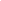 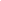 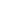 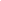 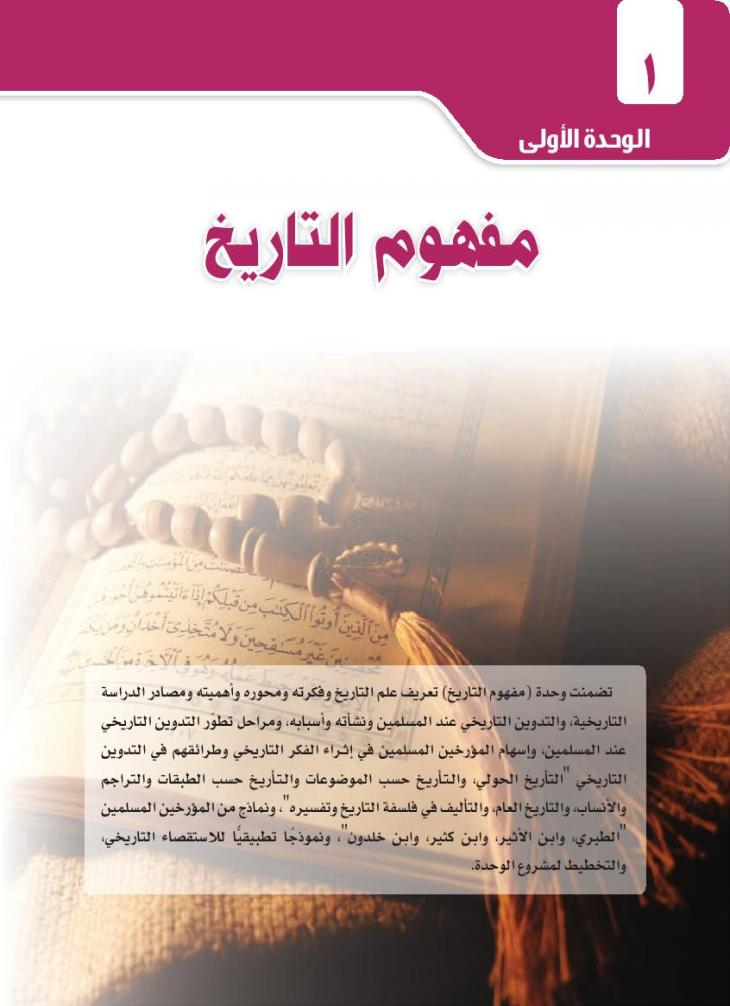 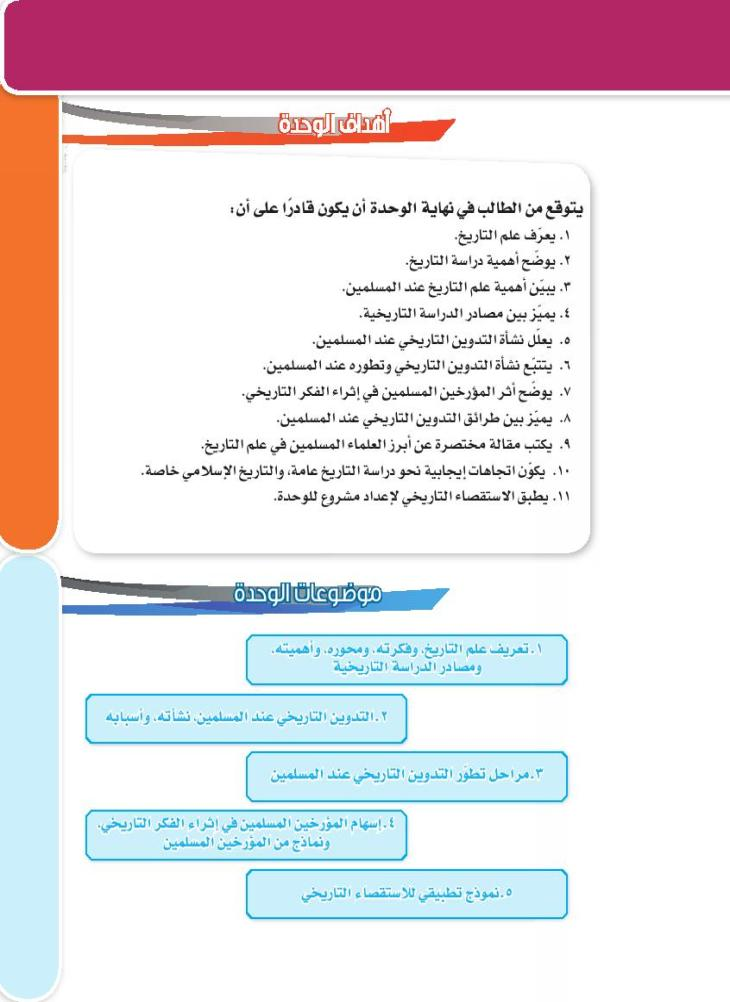 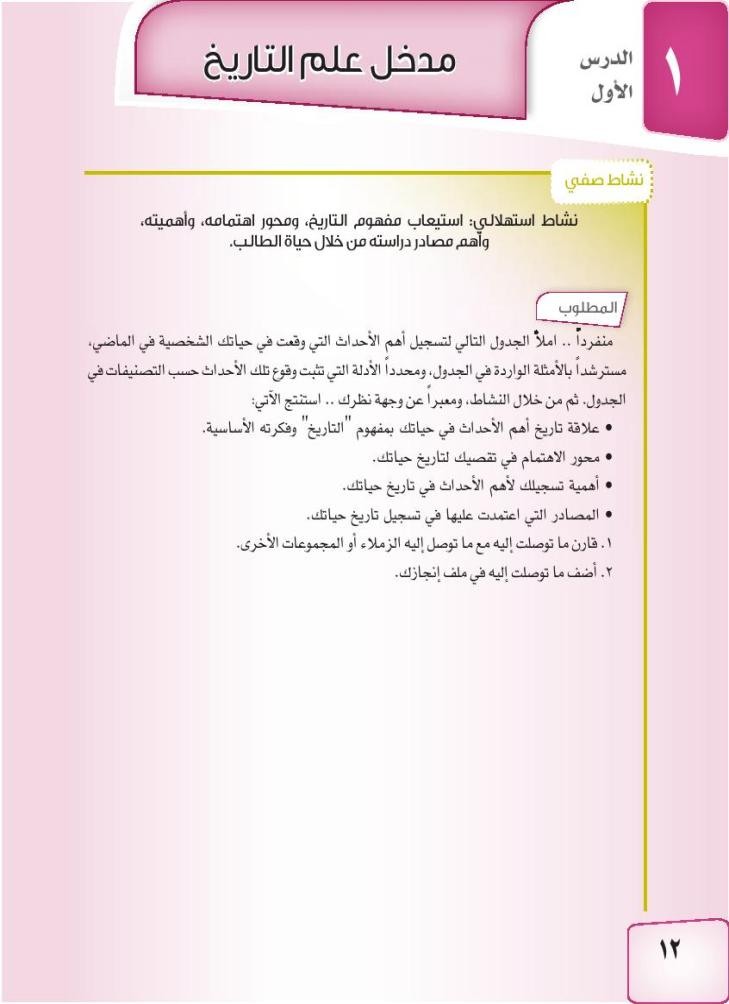 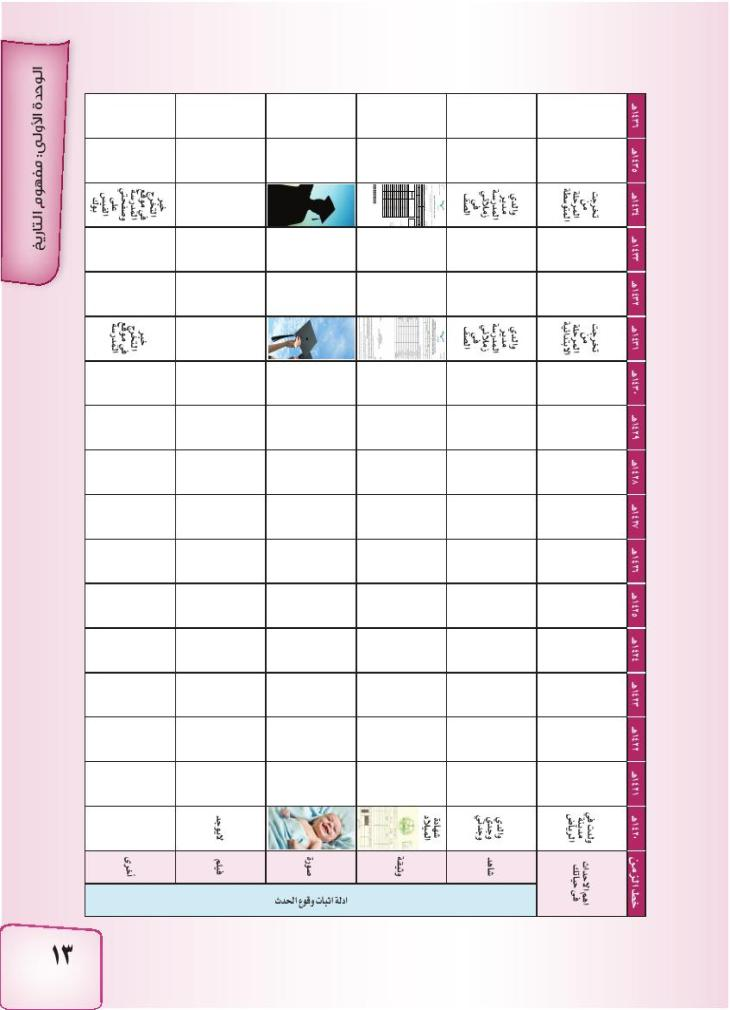 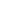 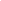 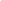 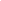 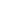 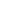 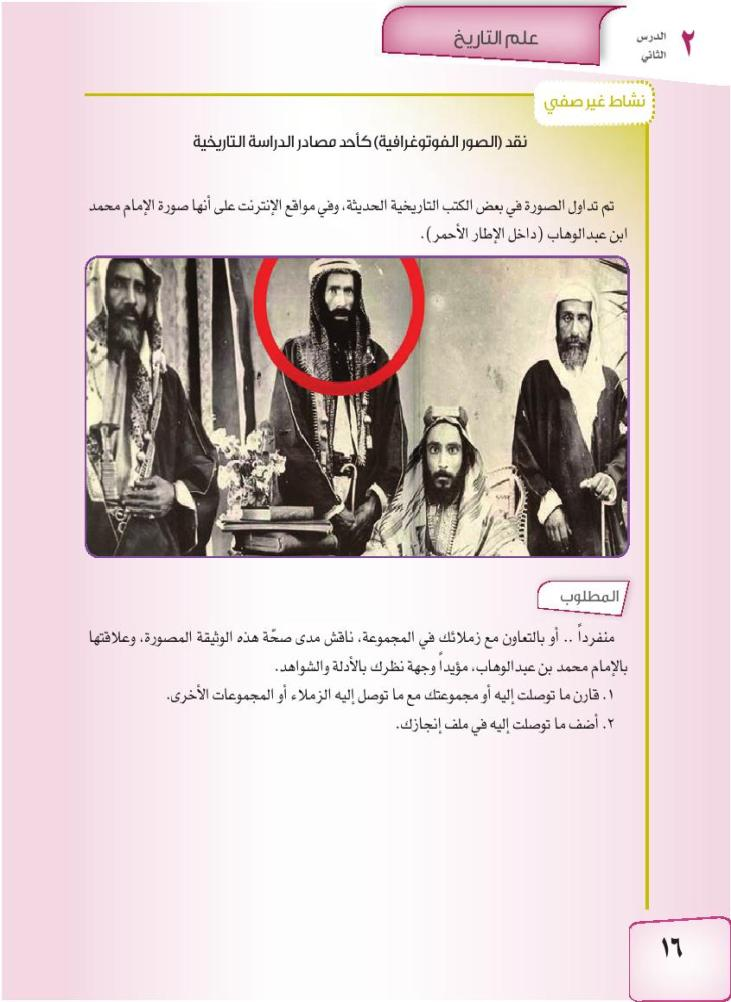 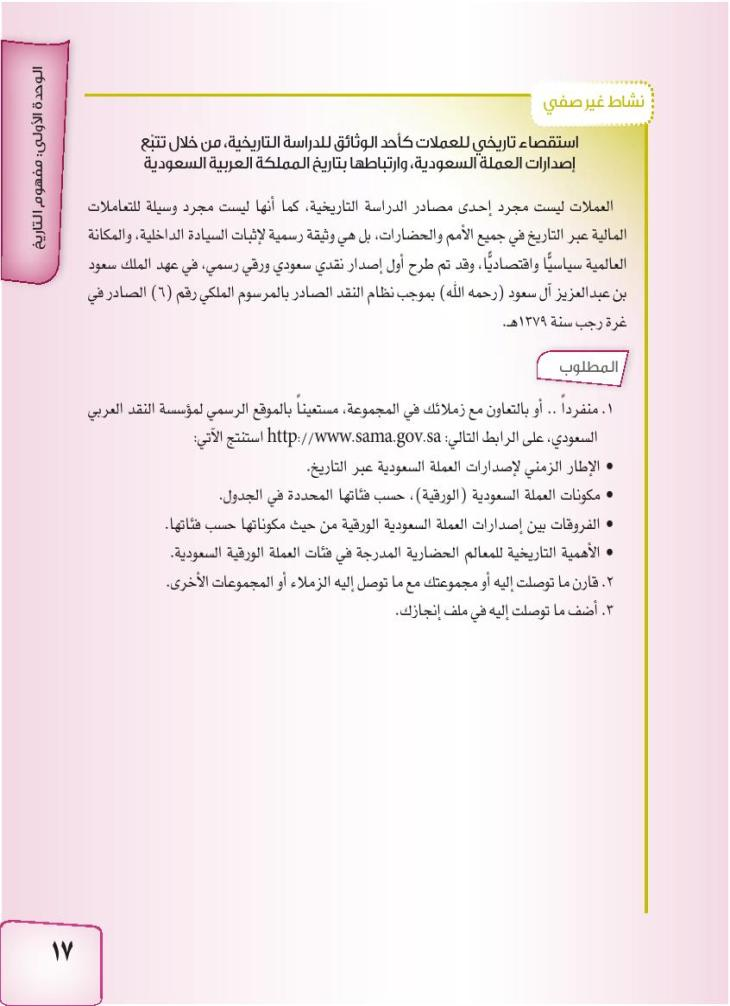 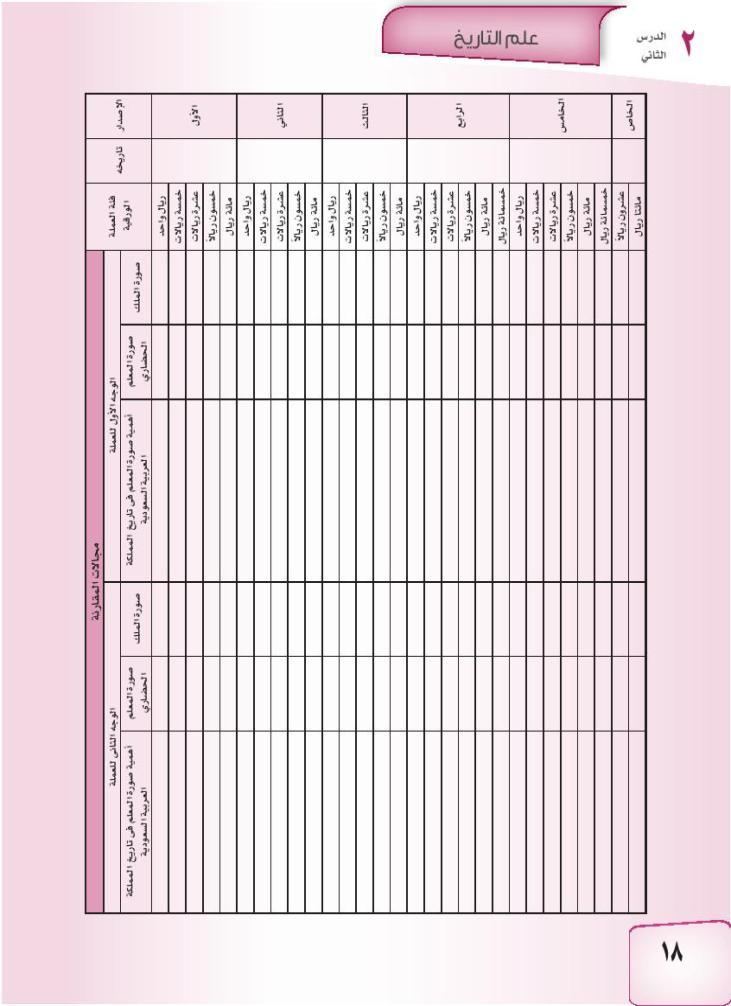 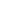 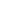 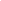 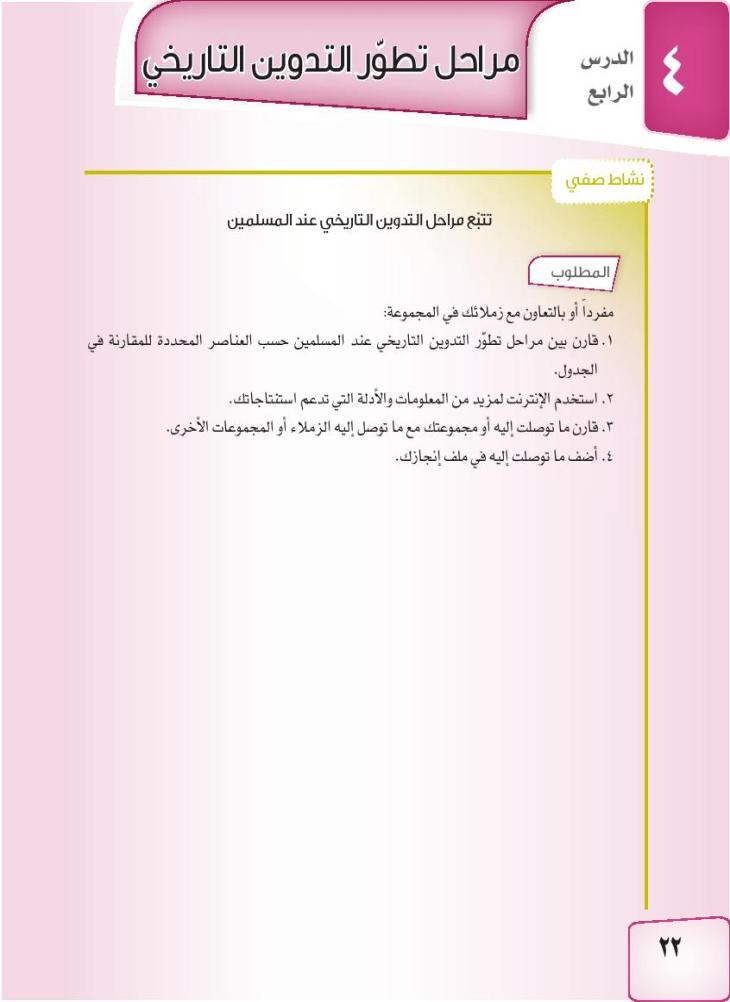 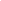 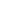 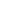 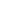 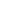 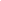 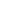 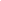 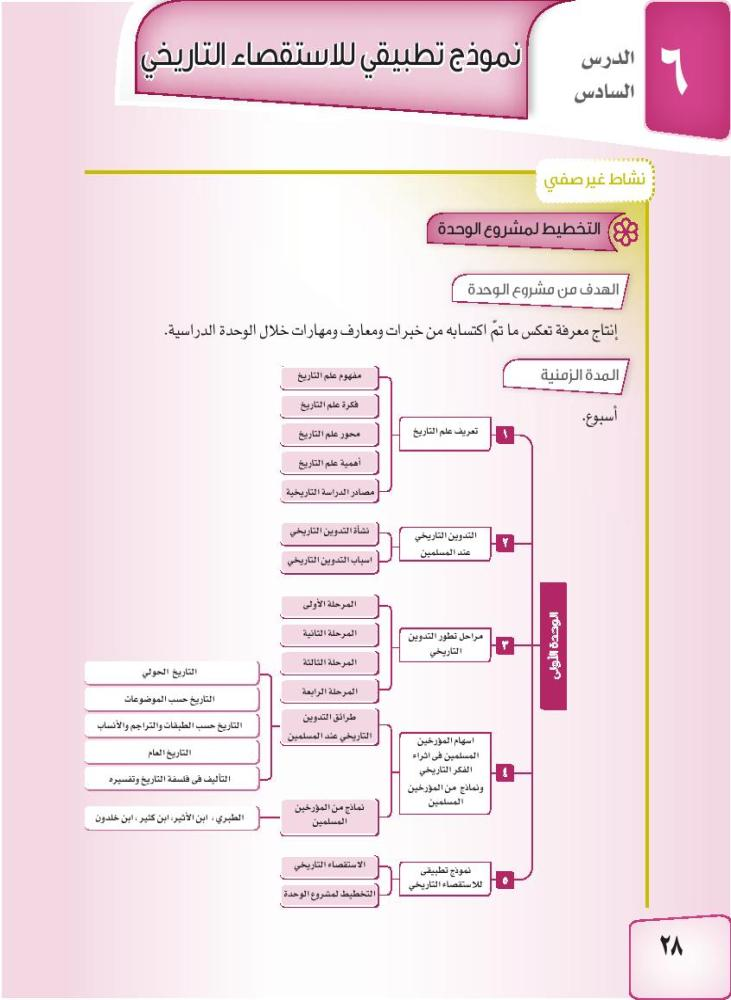 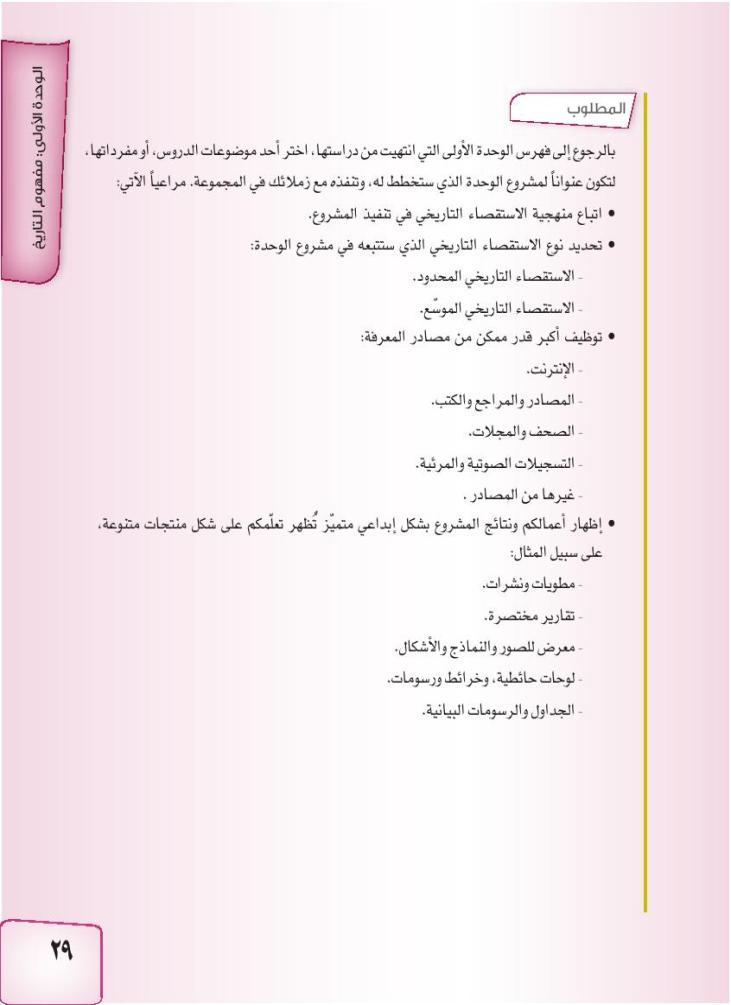 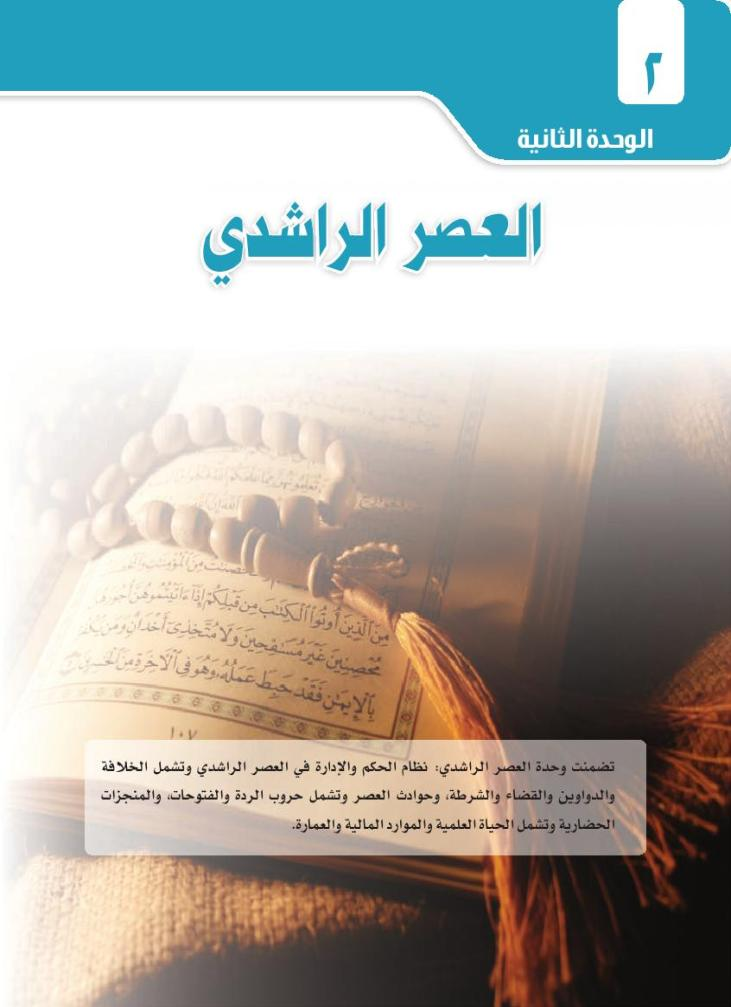 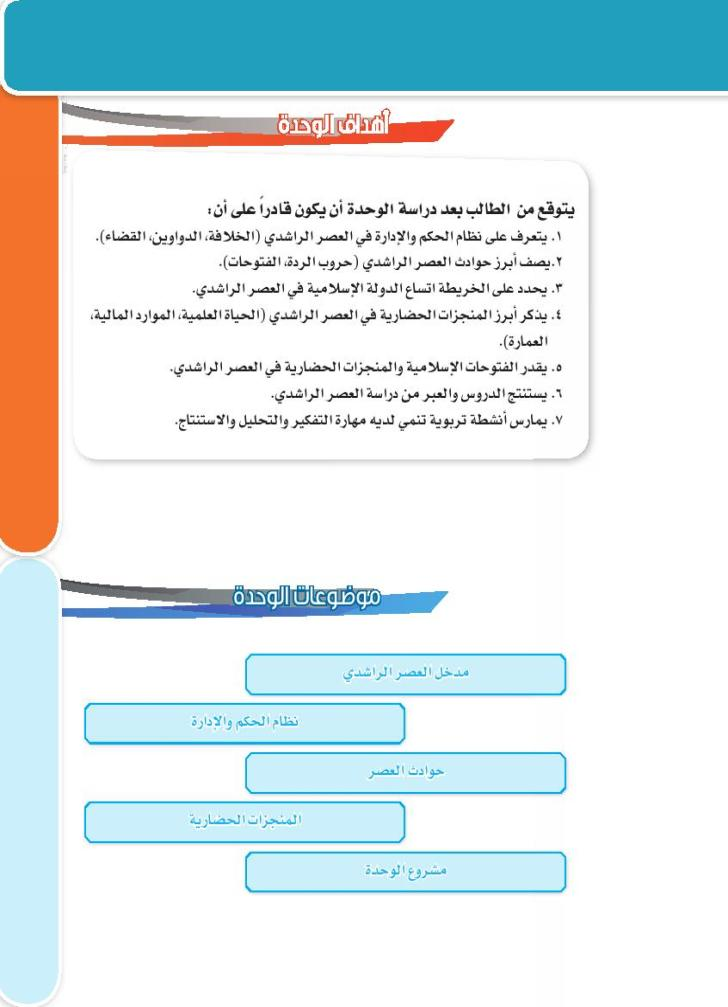 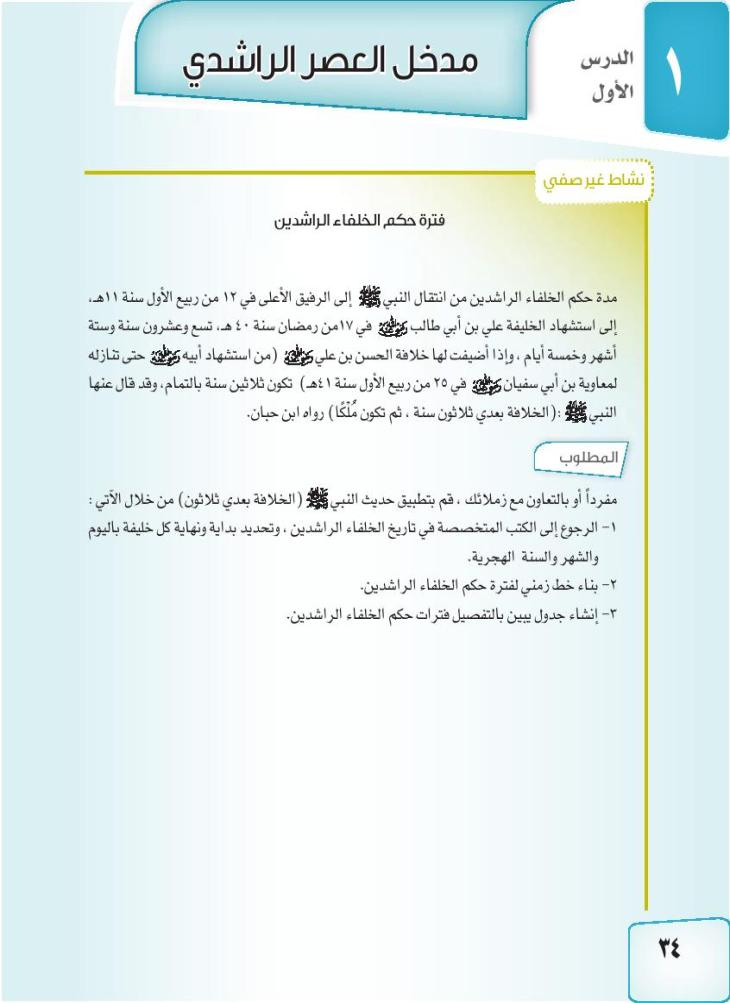 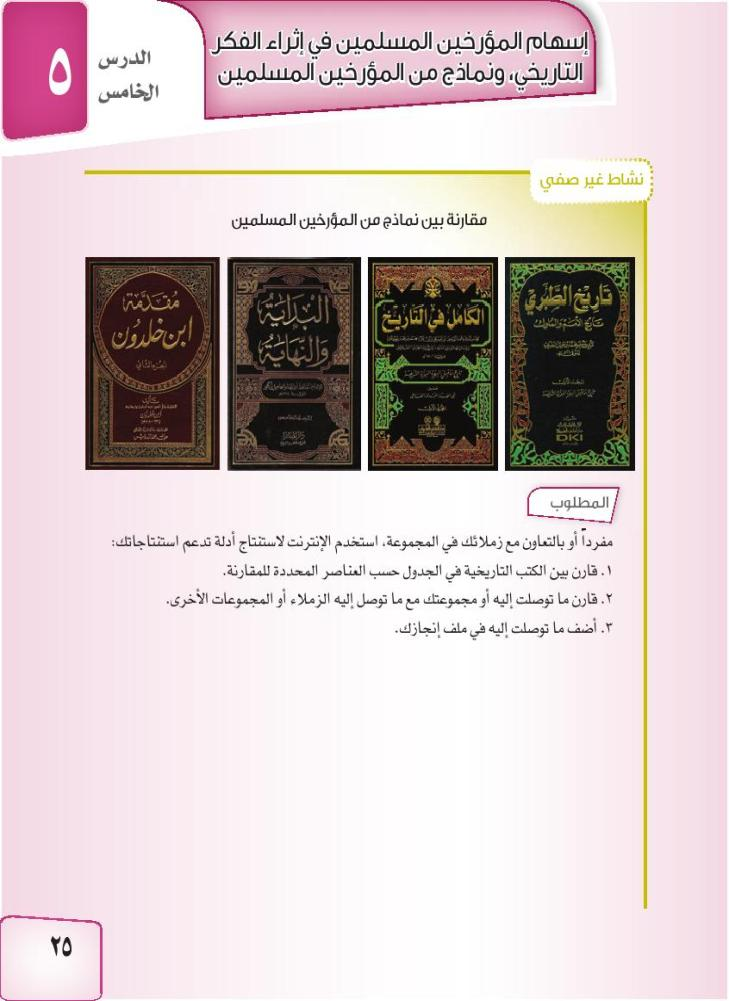 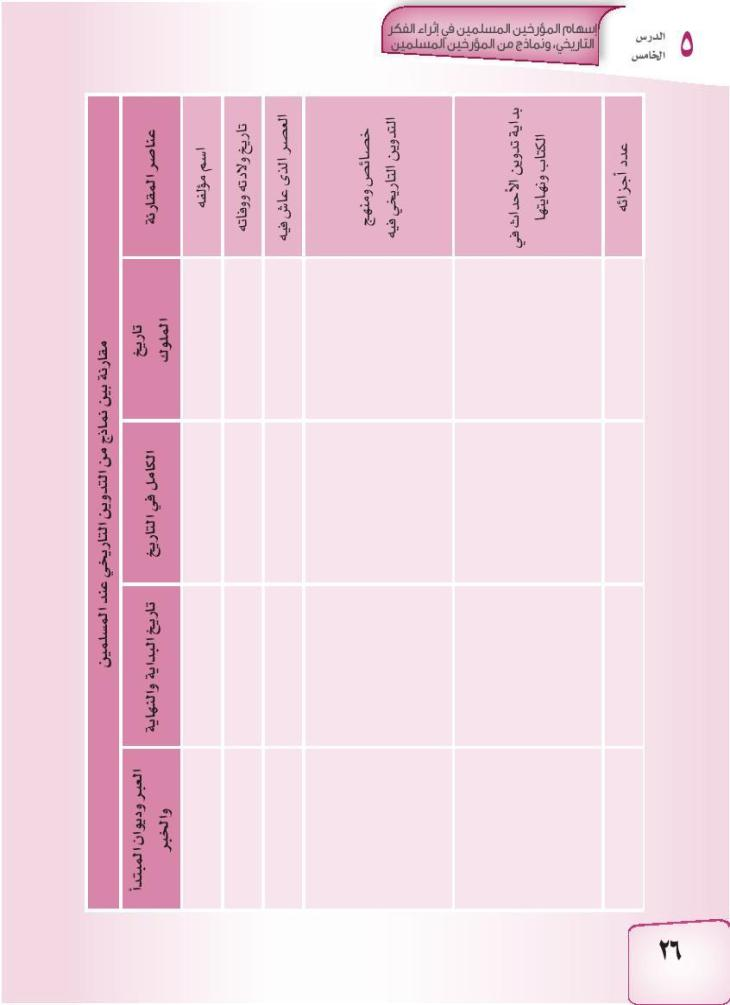 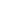 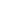 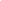 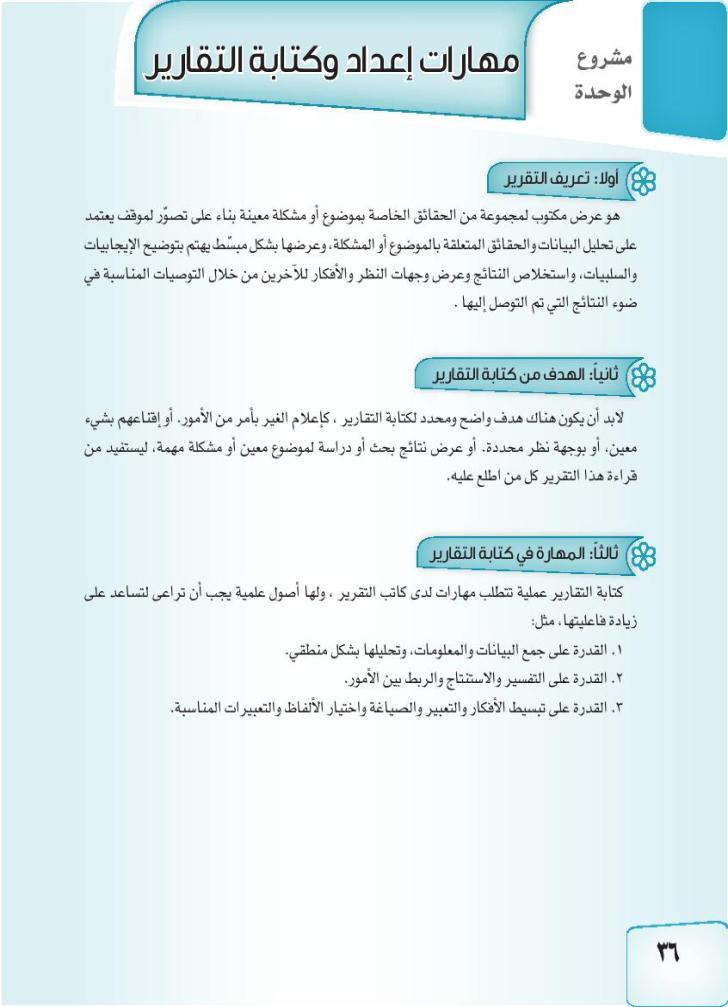 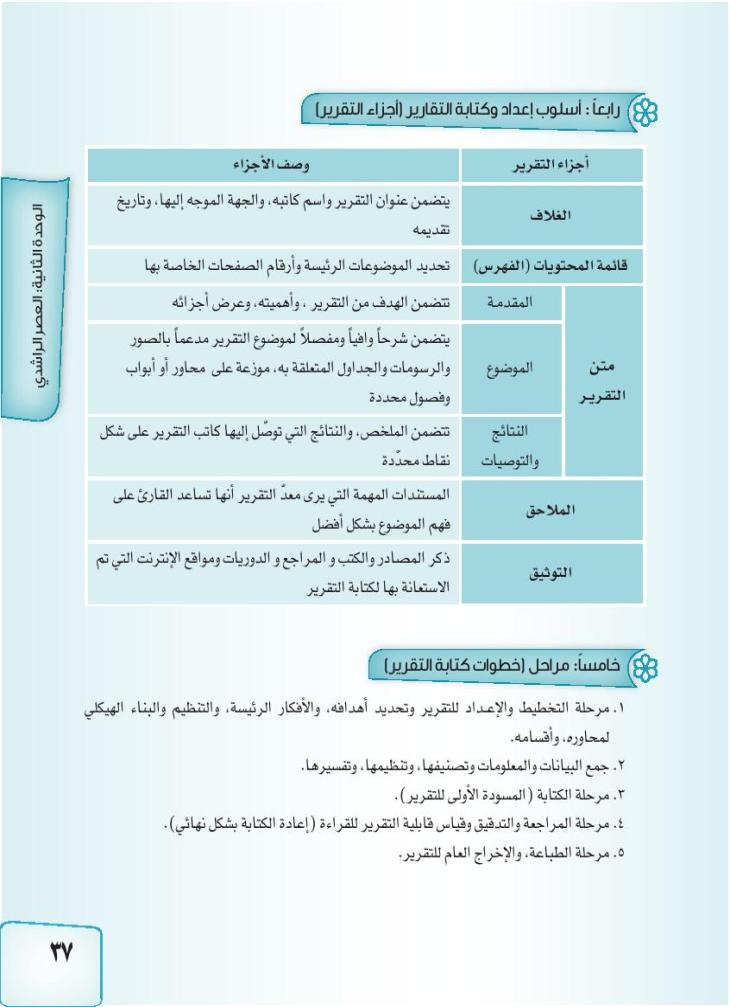 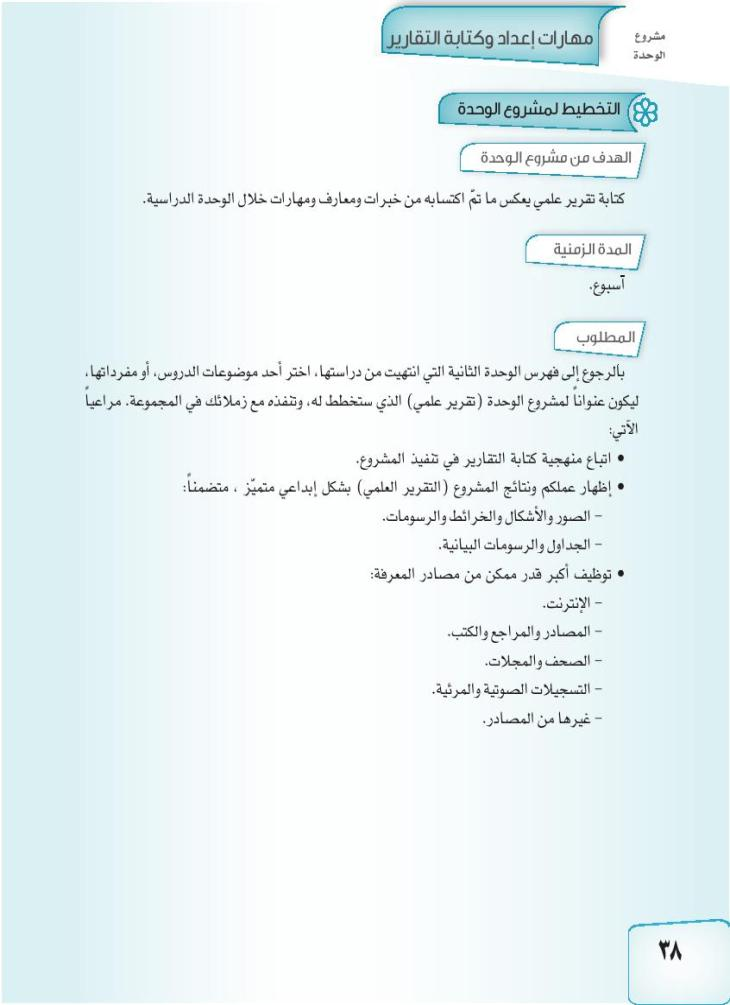 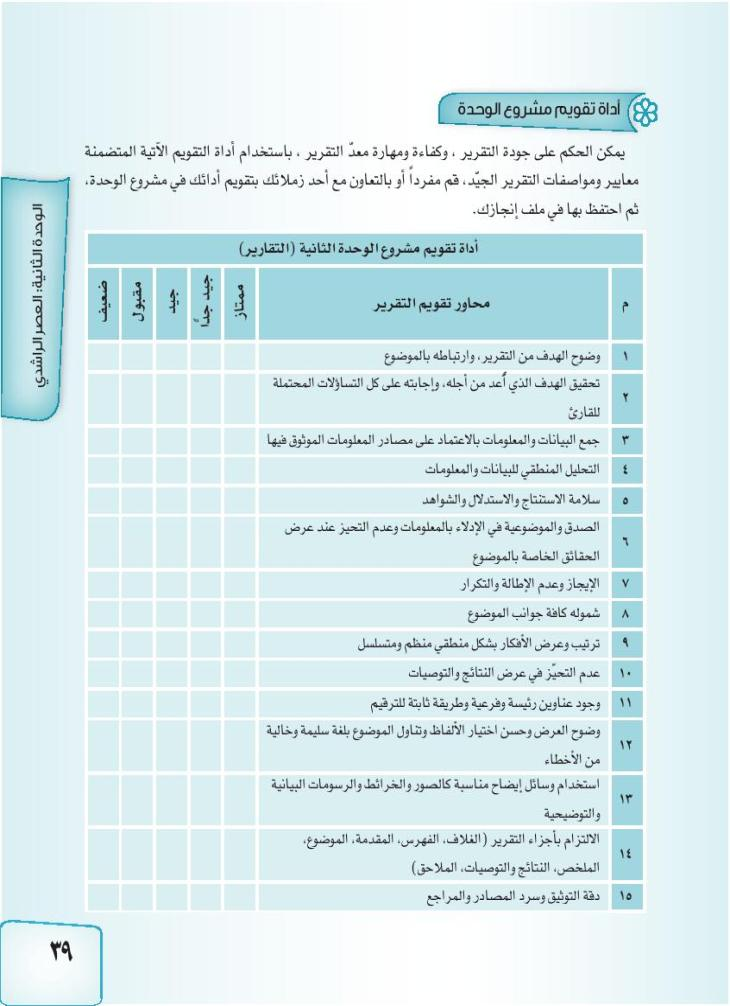 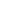 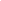 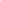 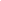 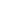 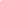 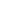 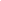 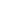 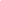 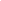 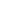 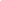 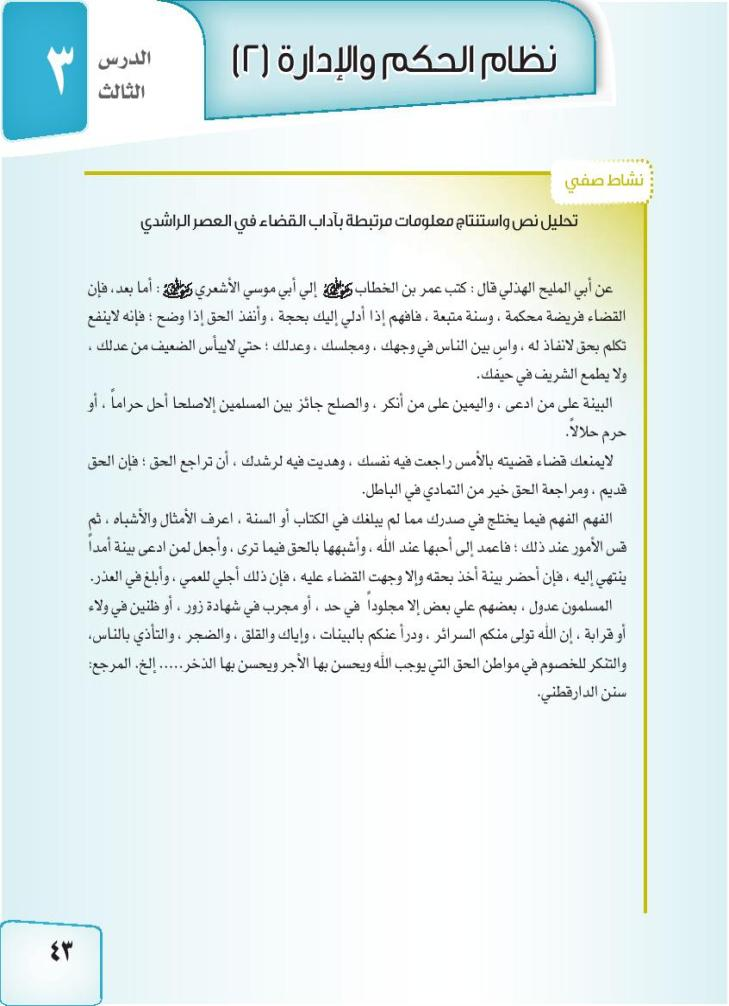 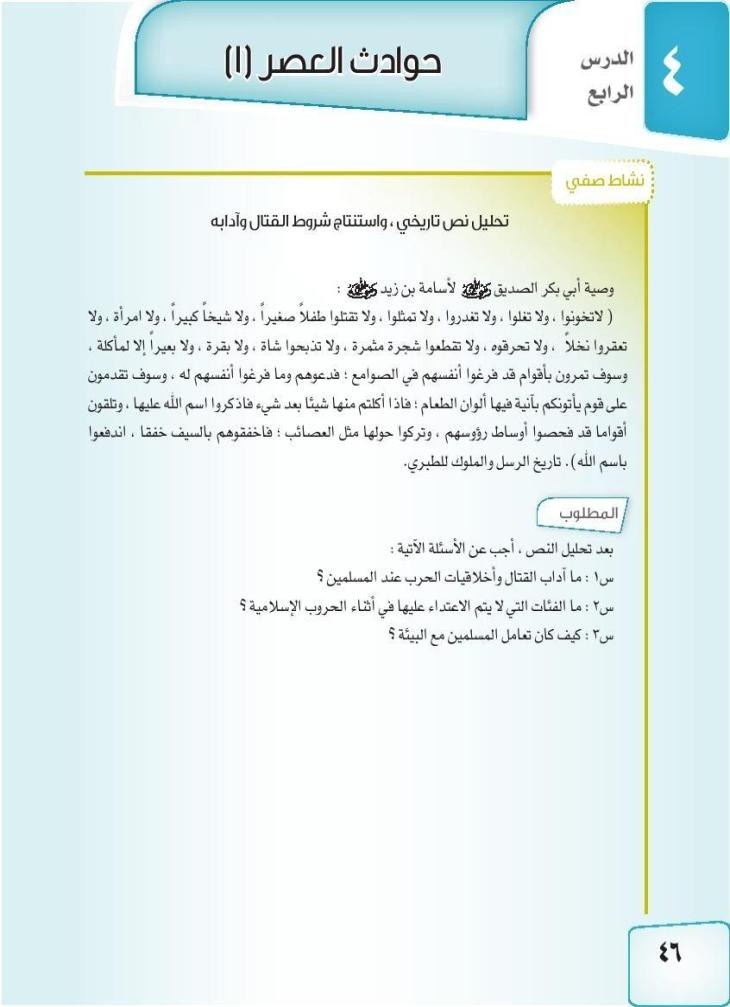 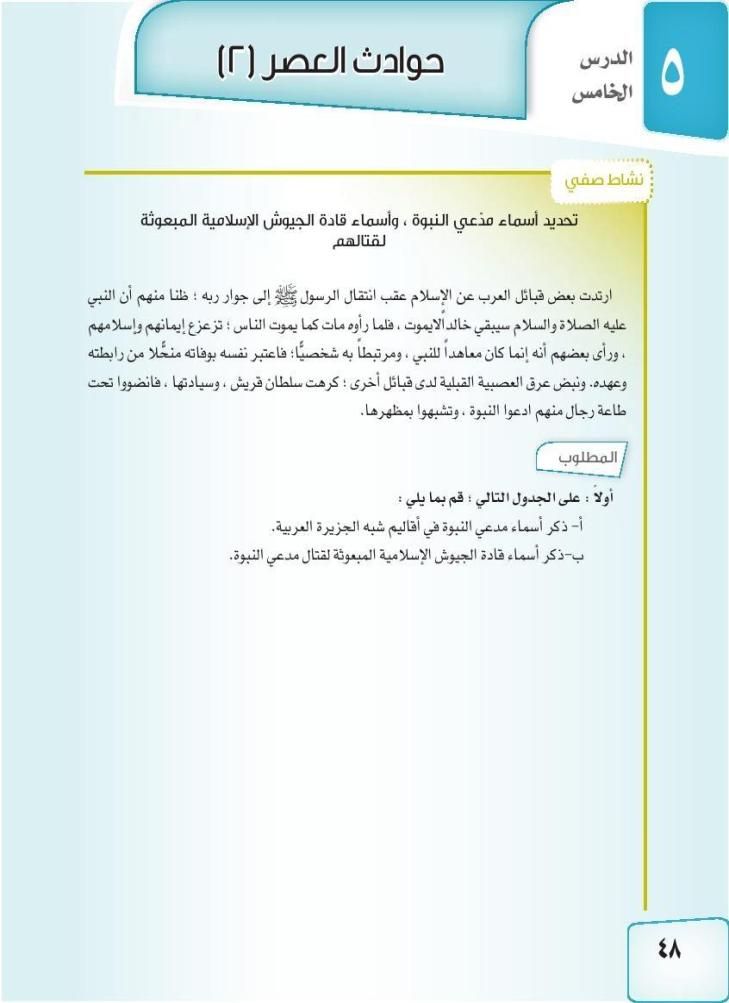 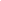 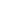 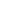 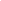 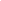 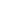 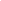 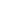 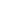 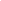 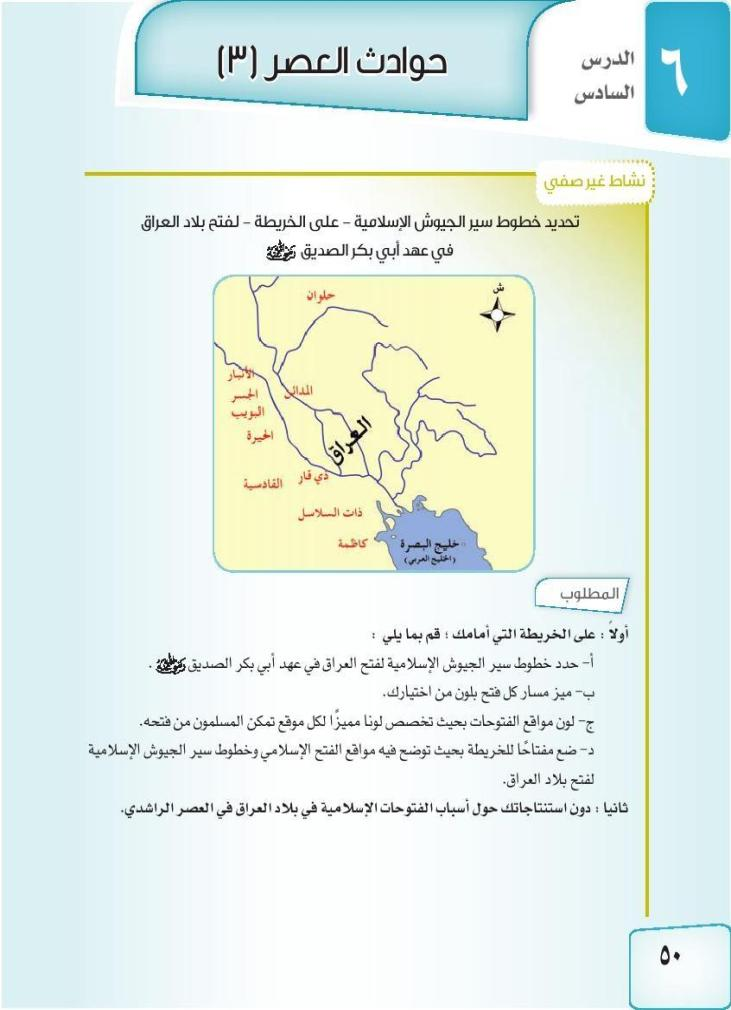 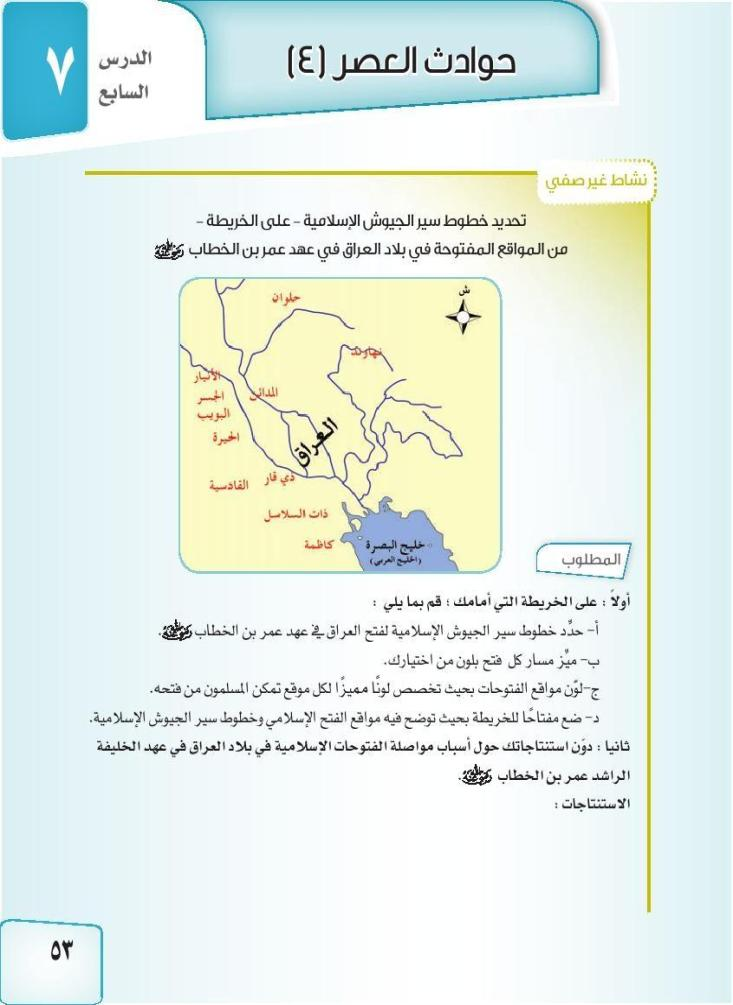 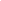 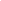 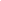 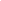 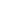 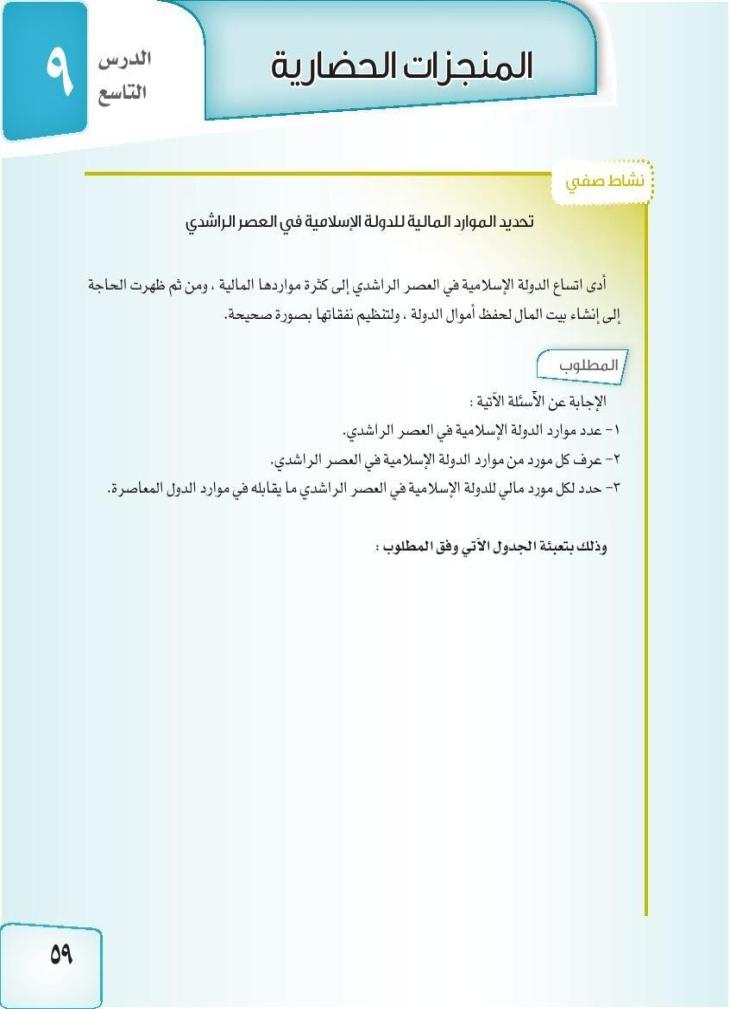 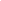 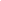 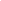 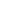 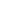 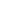 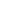 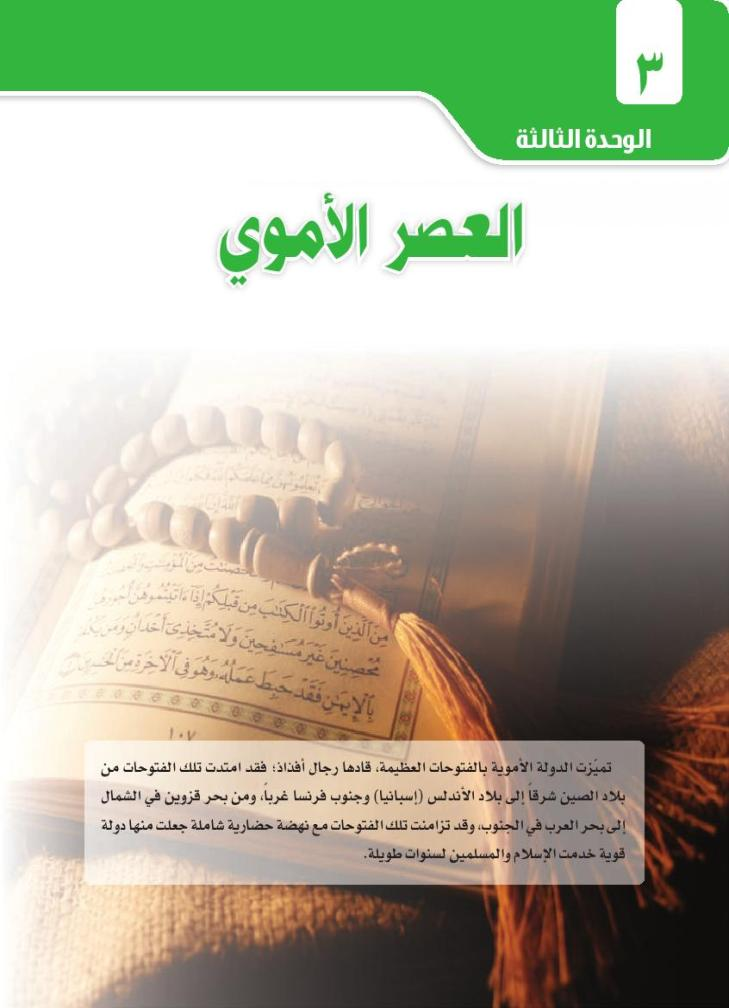 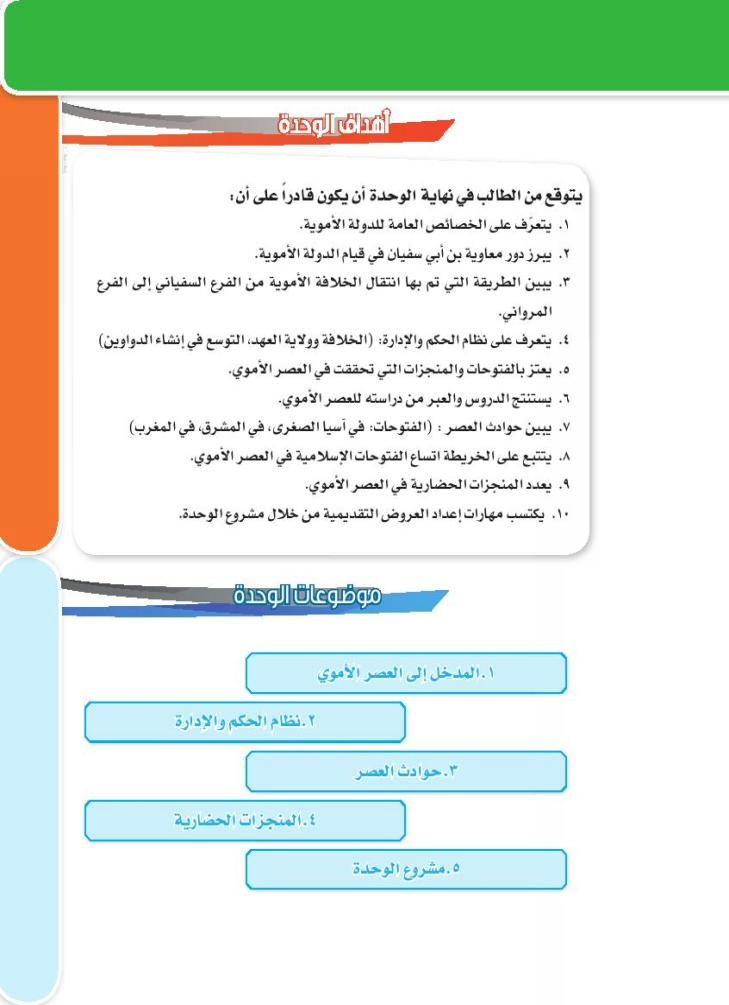 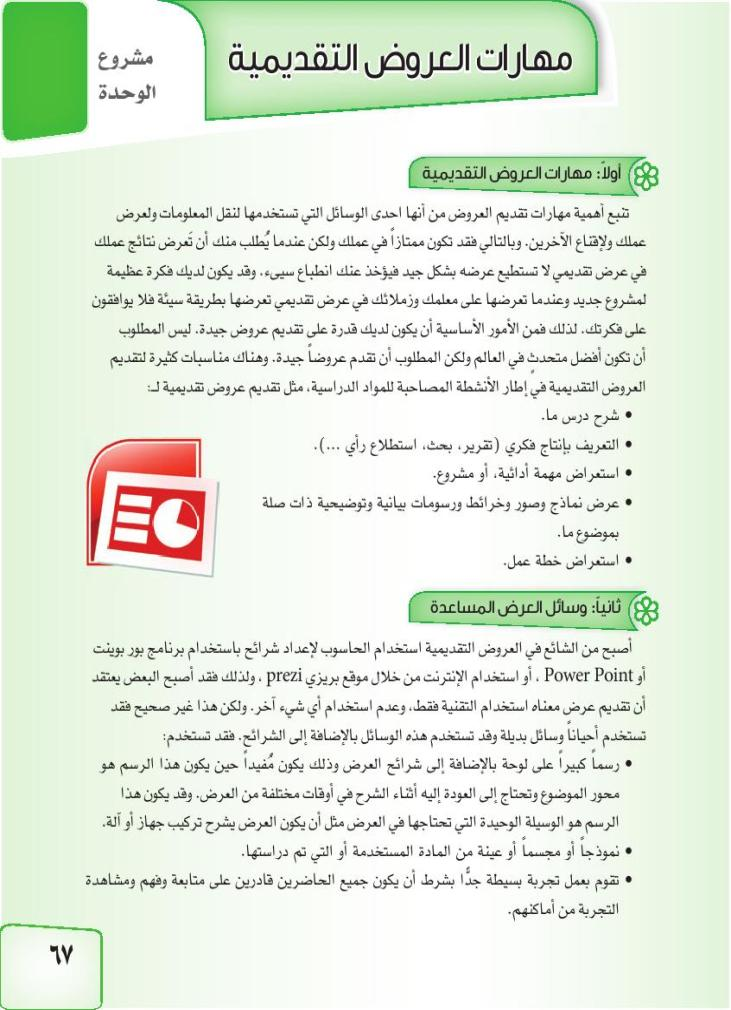 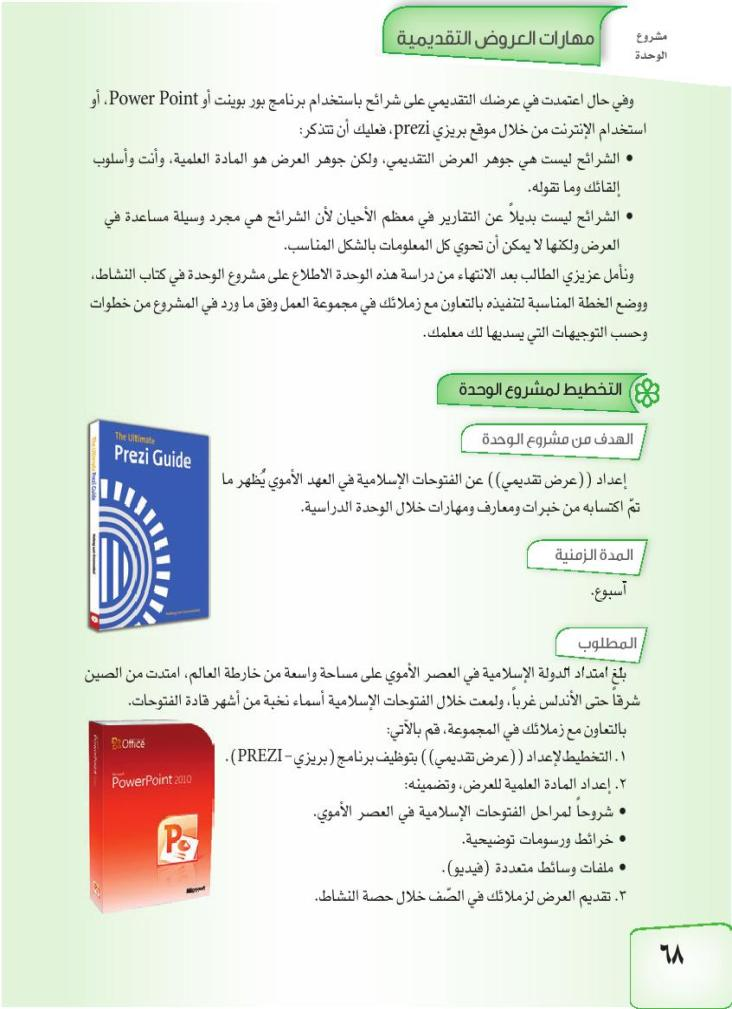 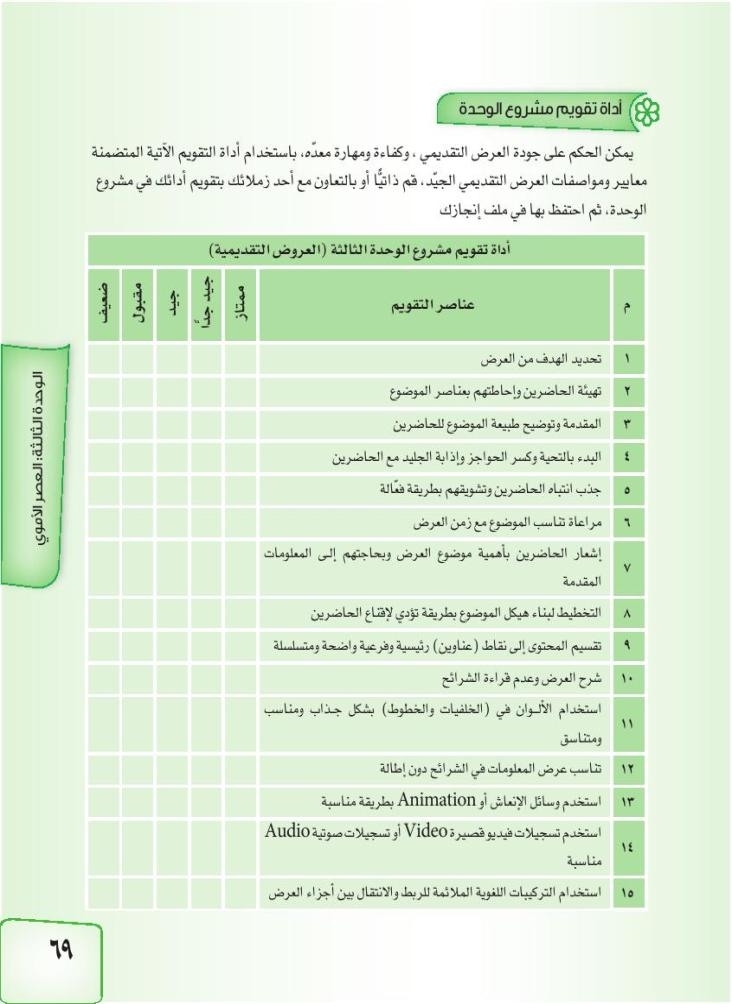 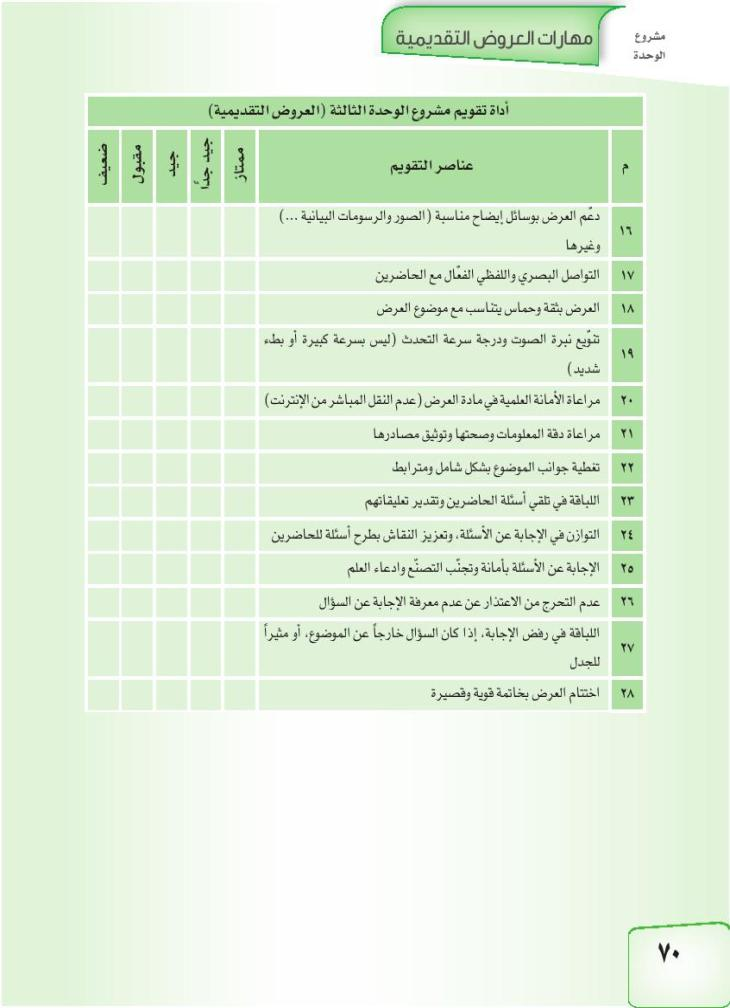 =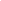 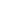 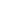 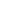 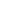 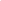 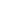 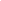 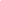 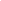 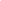 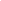 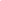 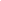 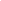 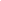 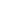 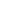 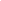 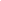 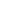 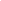 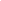 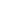 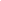 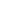 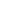 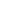 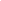 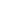 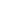 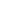 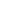 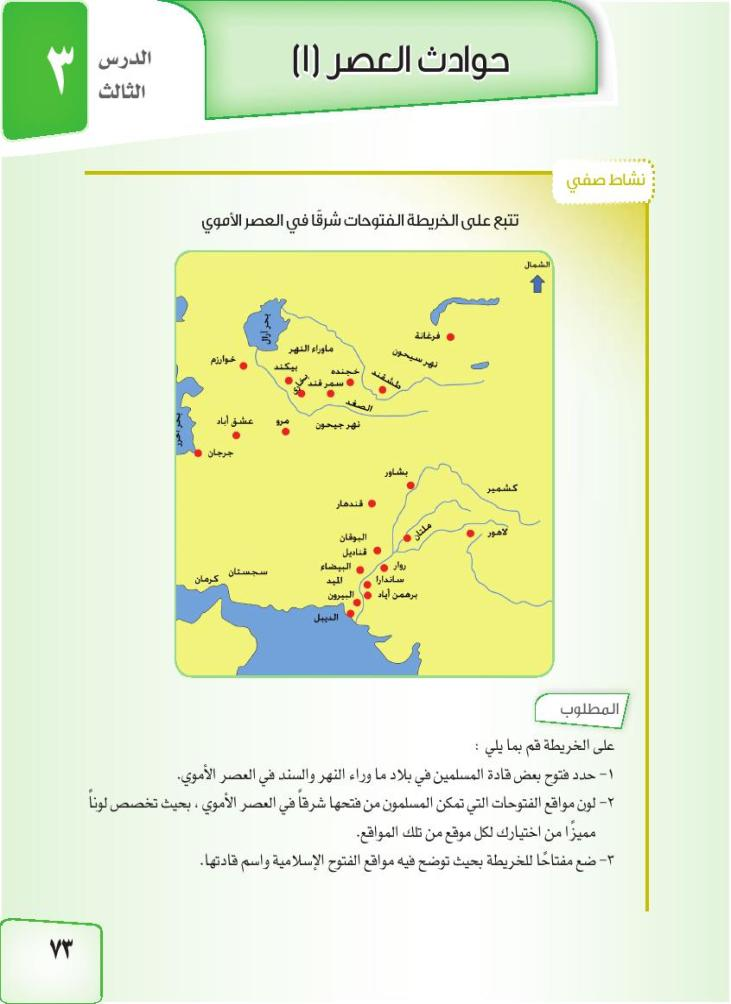 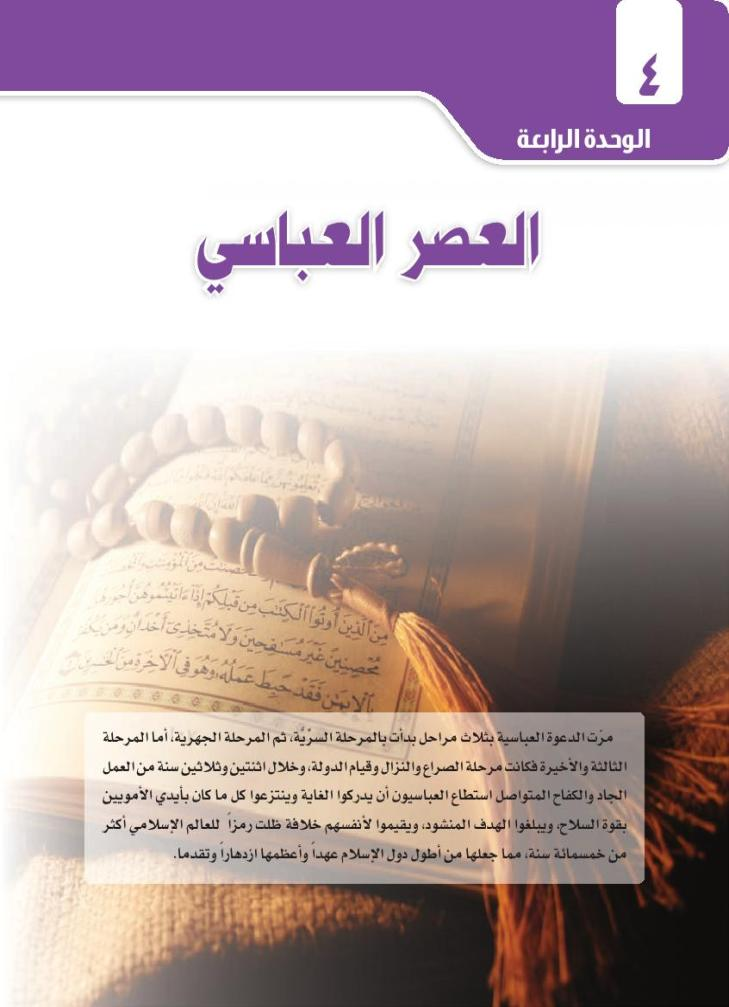 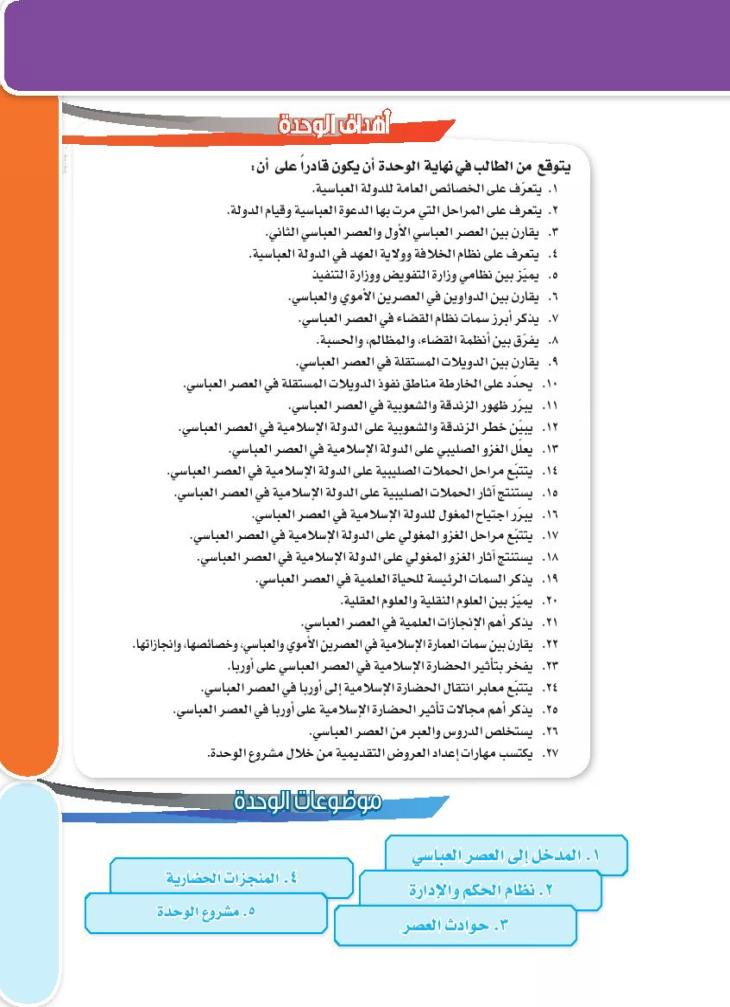 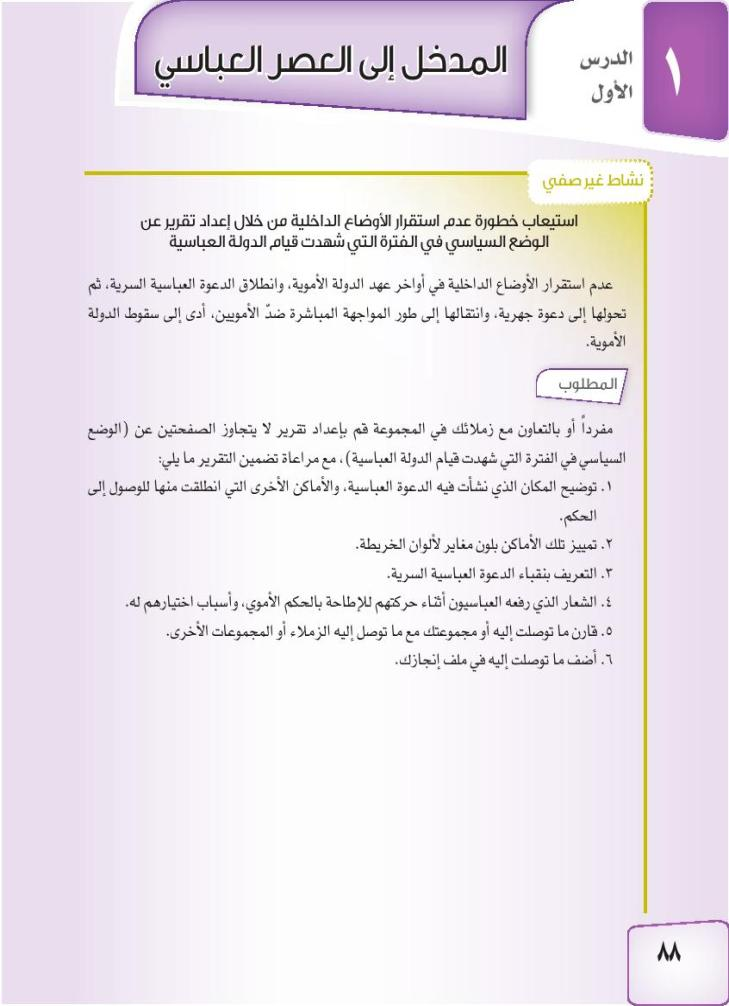 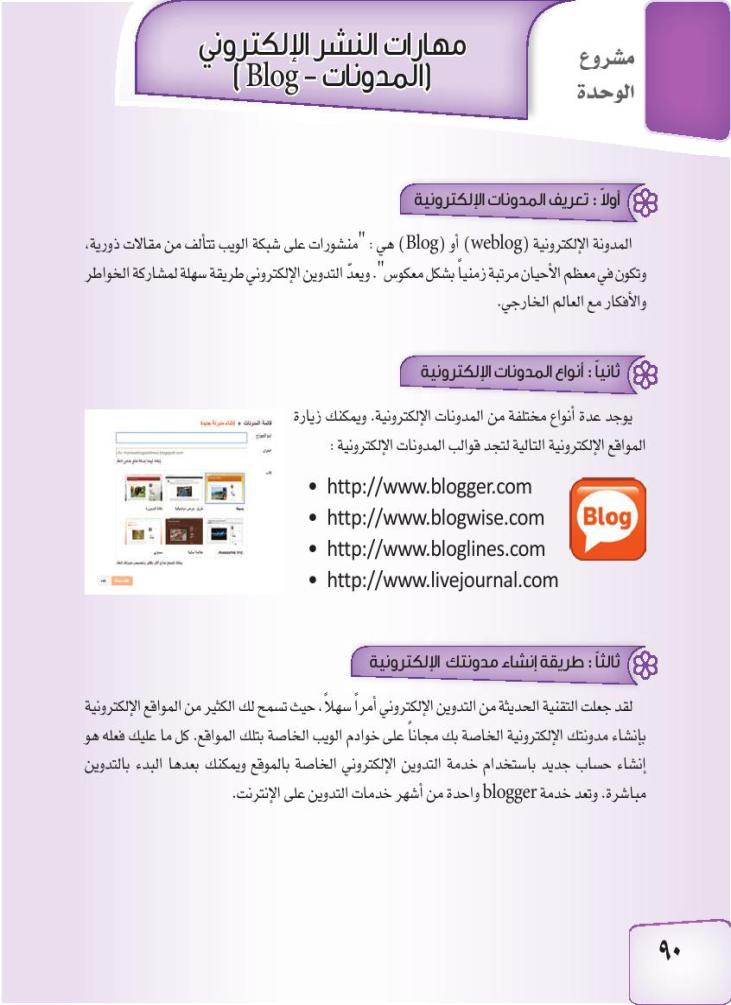 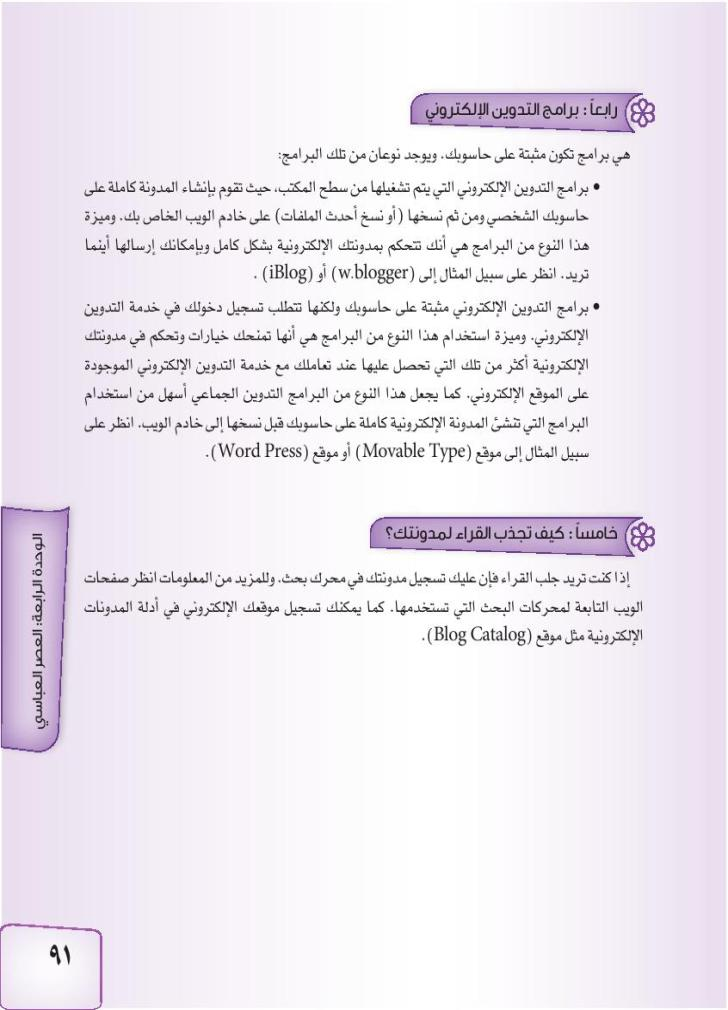 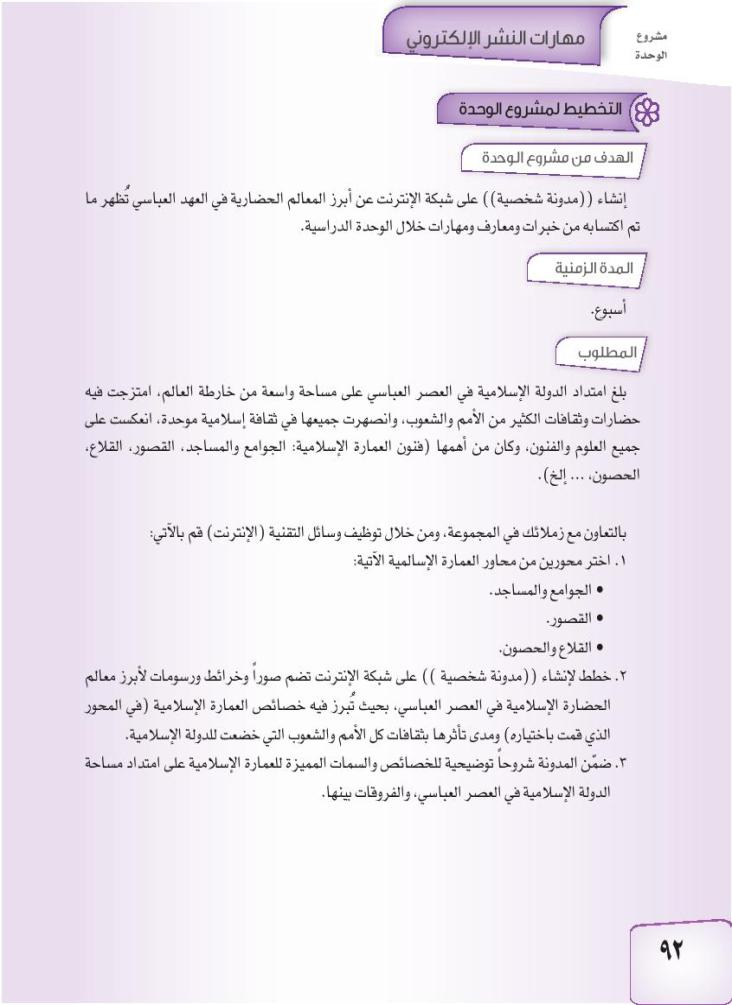 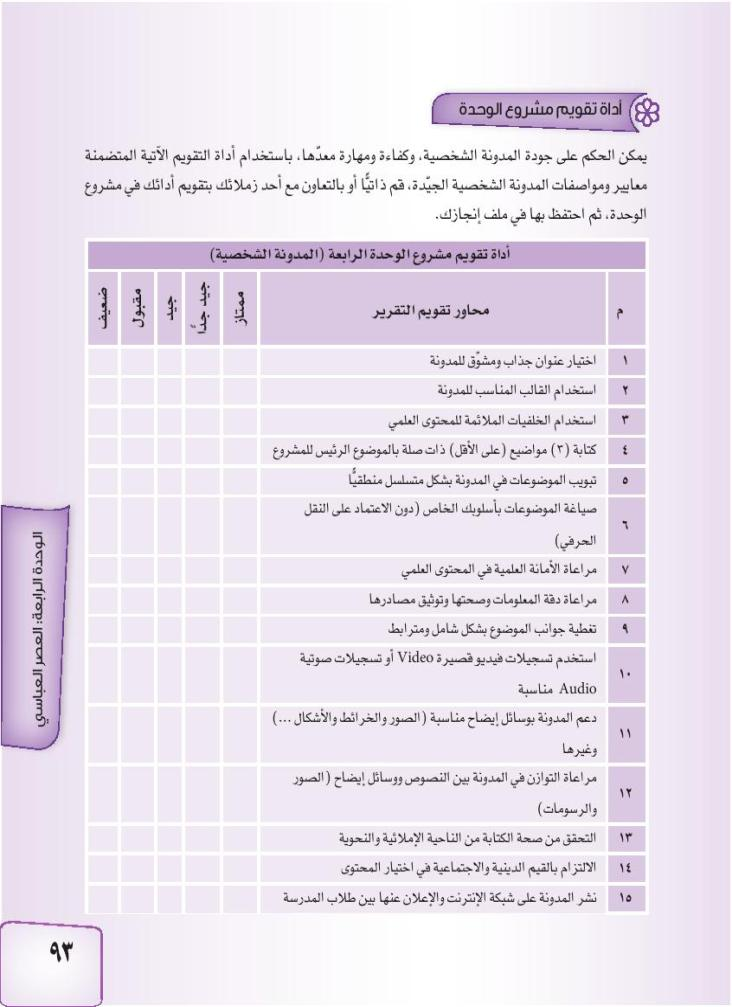 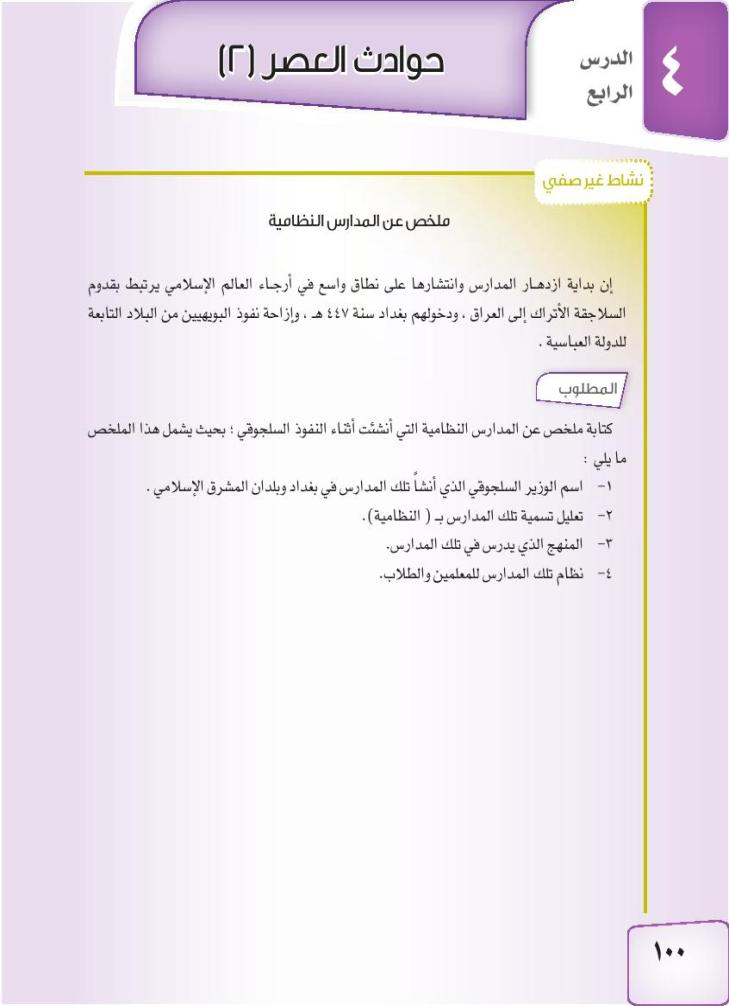 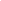 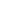 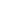 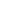 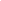 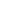 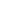 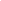 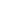 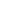 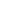 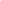 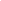 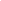 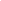 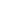 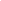 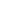 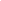 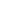 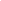 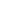 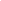 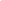 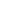 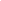 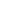 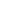 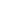 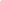 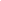 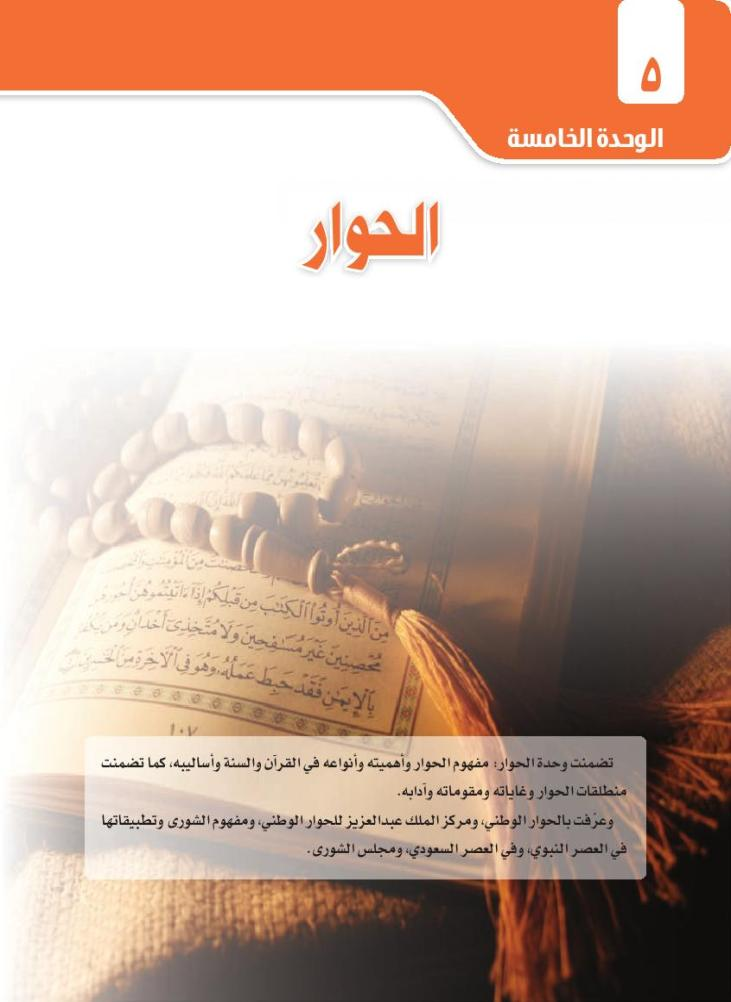 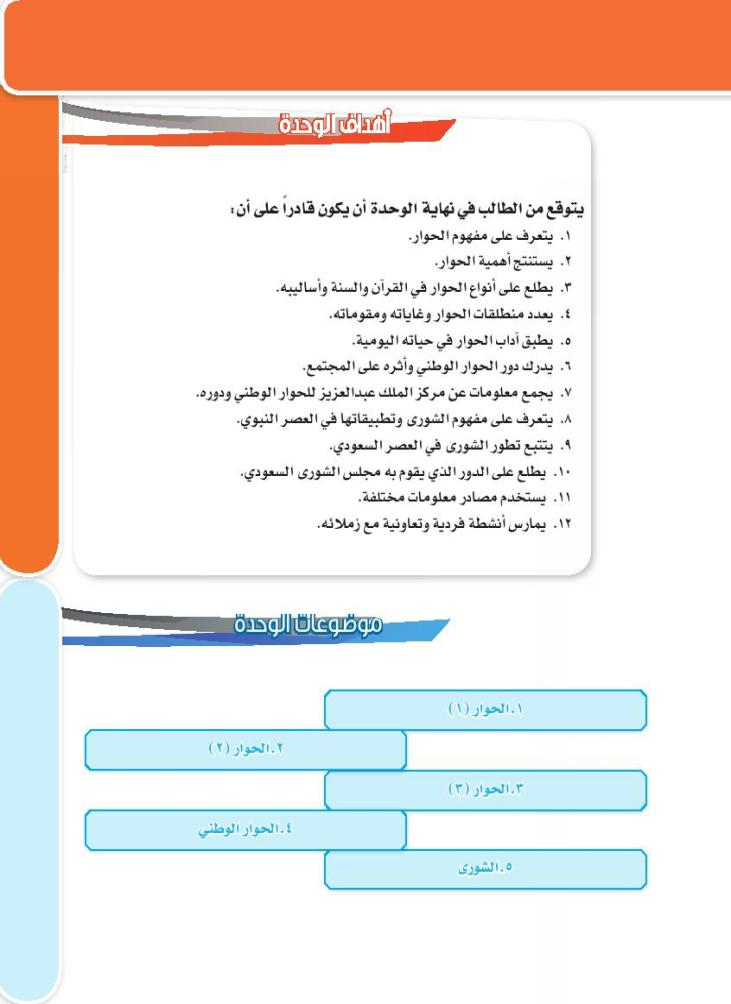 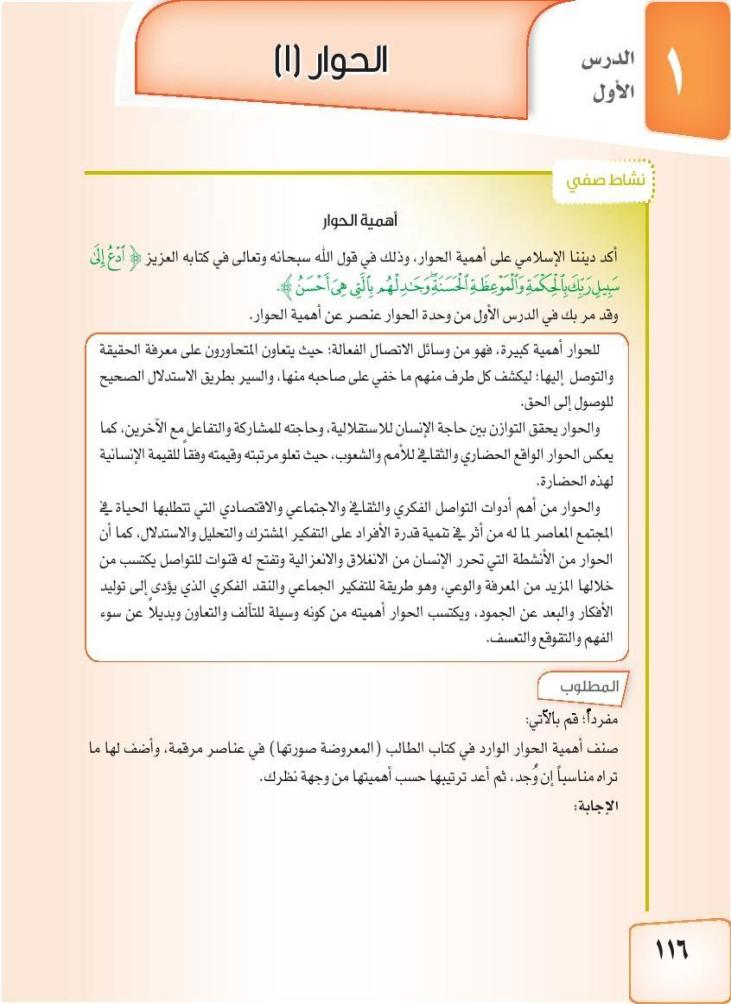 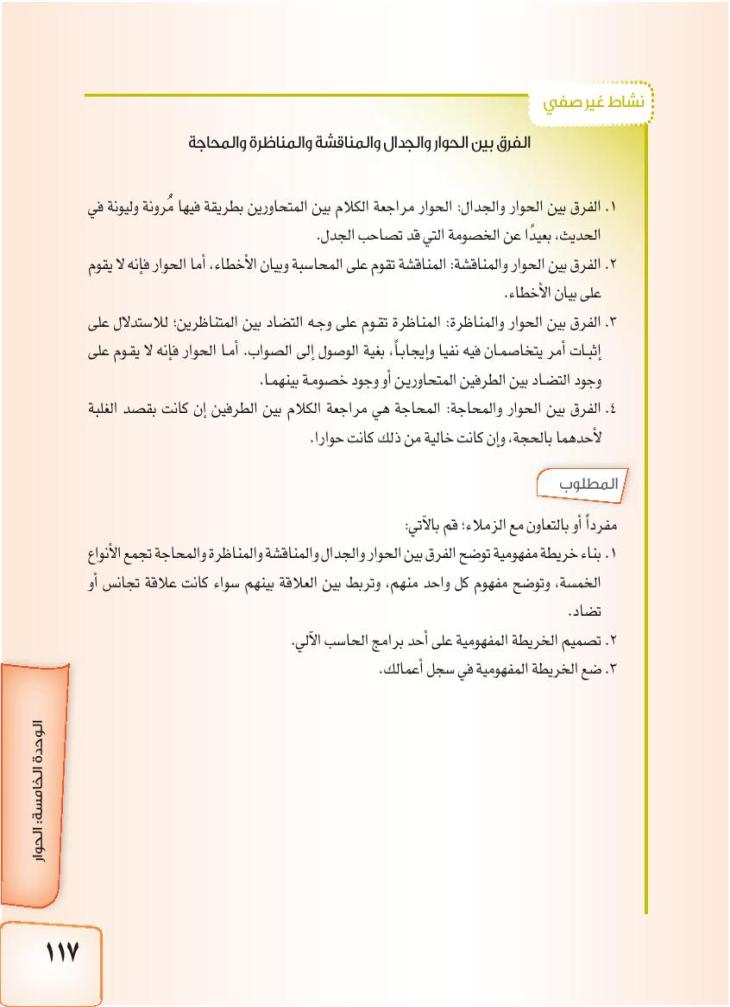 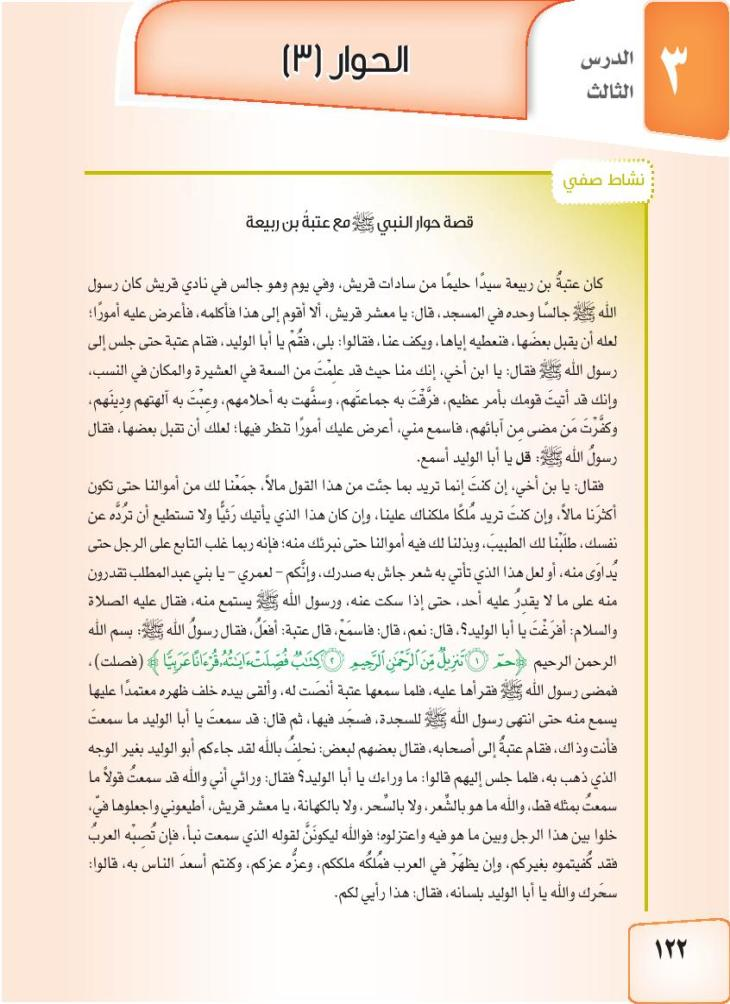 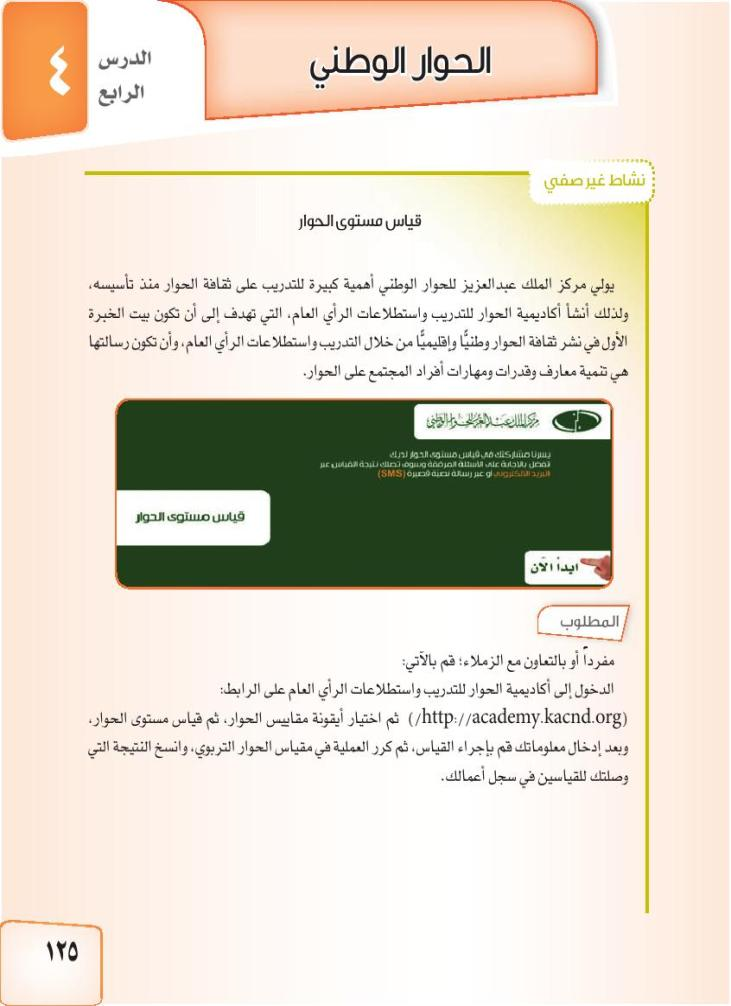 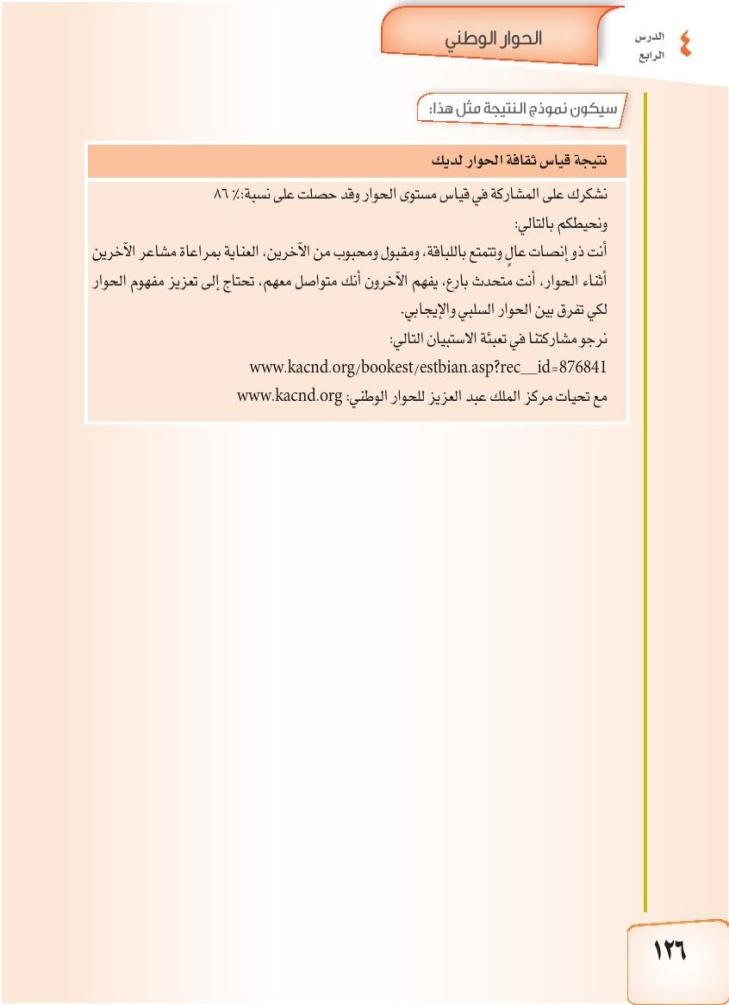 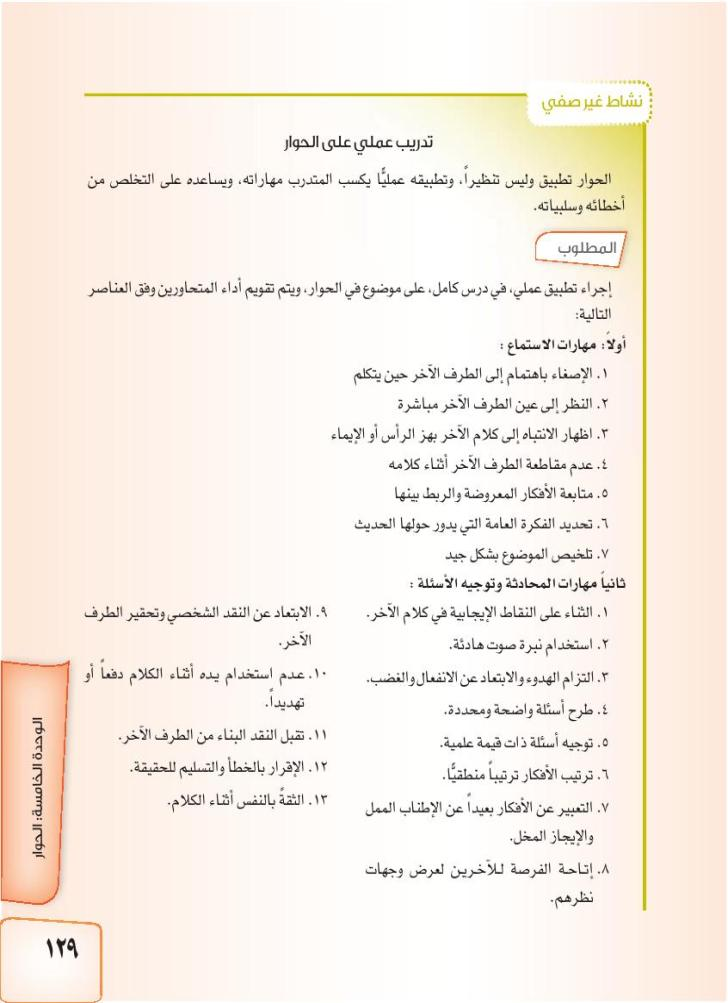 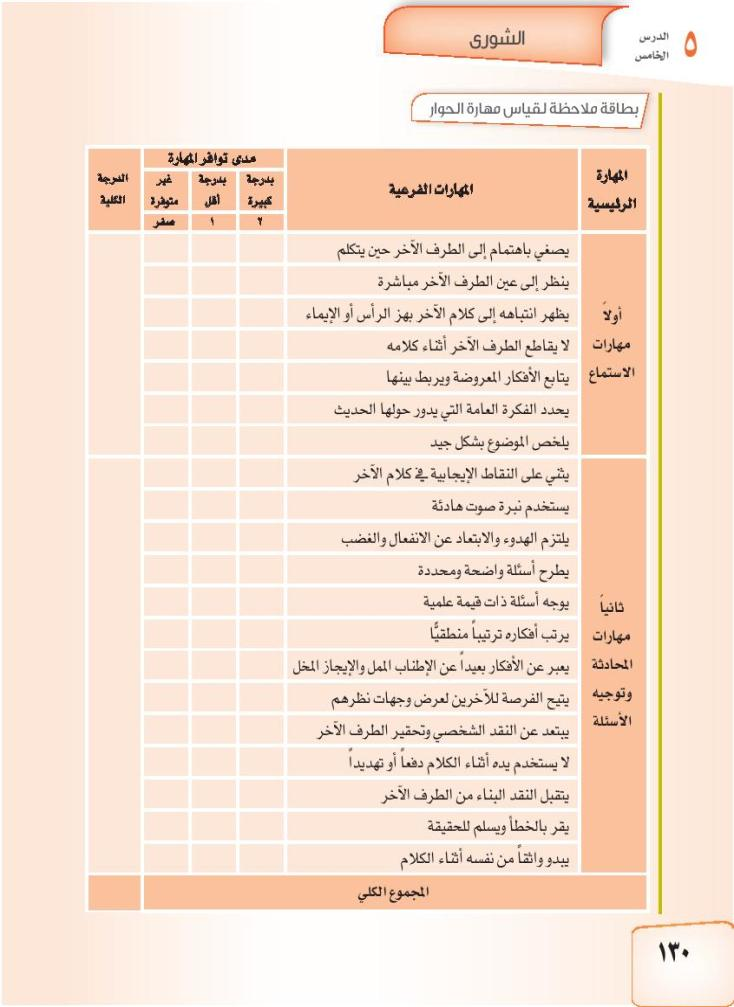 مصدر الدراسة التاريخيةتعريفهمثالهالوثائقالأوراق الرسمية من معاهدات ومراسلات وتقارير وسجلات ومستندات ورسومات وخرائط سياسية وعسكرية واقتصادية واجتماعية.الكتابة على ورق البردي، والقصص الشعبية، والأفلام الوثائقية.الآثارهي كل ما بقي من آثار الأمم والحضارات السابقة، سواء كانت في مواقعها الأصلية، أو ما نحتفظ به في المتاحف.التماثيل والمنحوتات والنقوش الجدرانية.النقوشتمتاز بصحة تواريخها ودقة معلوماتها إذ يستفاد منها في توضيح جوانب تاريخية من الفترة التي كتبت فيها باعتبارها معاصرة للحوادث التي سجلتها.نقوش المعابد الفرعونية.المسكوكاتتعد بمثابة وثائق رسمية لا يرقى إليها الشك عادة، فهي سجل للألقاب والنعوت التي تلقي الضوء على كثير من الأحداث السياسية.العملات الذهبية والفضية والنحاسية.المصادر الأصليةهي الكتب التي ألفها كتاب معاصرون للحوادث المدونة أو كتاب قريبون من العصر الذي وقعت فيه تلك الحوادث أو كتاب كانت كتبهم أقدم المؤلفات عن حوادث ذلك العصر.المذكرات، والمدونات الشخصية، والرسائل، والكتب، والمصنفات التاريخية، وكتب الأدب والشعر، وكتب الجغرافيا والرحلات.الرواية الشفهيةتعتبر الروايات الشفوية من المصادر المهمة في التاريخ الحديث والمعاصر؛ لأن الأشخاص الذين اشتركوا أو شاهدوا الحدث عن كثب تنطبع في مخيلتهم تفصيلات دقيقة فيما يروونه من معلومات قد لا تتوفر في المدونات التي يغلب عليها التحفظ والتحرز عند تدوينها؛ وذلك لأن الرواية الشفوية تمتاز بالعفوية.حياة الملك خالد الشخصية وصفاته.الفنون الشعبيةهي كافة أشكال الفنون التي تعكس تراث الشعوب أو كما يطلق عليه الكثير الفولكلور.صناعة السجاد، والفخار.أسباب اختيار المسلمين للتاريخ الهجريأسباب اختيار المسلمين للتاريخ الهجريأسباب اختيار المسلمين للتاريخ الهجريلأنه تقويماً ثابتاً ومنظماً.لربط أحوال الزكاة، وآجال الديون والرهان، وعدة الطلاق، ومدة الحداد، والإيلاء.لمعرفة عدد السنين والحساب.خصائص التاريخ الهجريخصائص التاريخ الهجريخصائص التاريخ الهجريإمكانية تصحيح عدد أيام الشهر.إمكانية تقديم أو تأخير دخول الشهر.تقسيمه الأشهر فيه طبيعية غير مصطنعة.مقارنة بين التاريخ الهجري والتاريخ الميلاديمقارنة بين التاريخ الهجري والتاريخ الميلاديمقارنة بين التاريخ الهجري والتاريخ الميلاديمجالات المقارنةالتاريخ الهجريالتاريخ الميلادينظامه (شمسي/ قمري)قمريشمسيعدد أيام السنة354 أو 355 يوماً.365 أو 366 يوماً.توزيع الأيام على الشهوريتكون من 12 شهراً، وتقسيمه أيام الأشهر فيه طبيعية، فمتوسط الشهر 29 يوماً ونصف اليوم تقريباً؛ حيث يتألف الشهر من 29 أو 30 يوم؛ حيث يعتمد ذلك على رؤية الهلال.يتكون من 12 شهراً، وتقسيمه أيام الأشهر فيه غير متساوية؛ فهناك فبراير 28 يوماً أو 29 يوماً، وهناك شهران متتاليان (يوليو وأغسطس 31 يوماً).مراحل تطور التدوين التاريخي عند المسلمينمراحل تطور التدوين التاريخي عند المسلمينمراحل تطور التدوين التاريخي عند المسلمينمراحل تطور التدوين التاريخي عند المسلمينمراحل تطور التدوين التاريخي عند المسلمينالمرحلةالأولىالثانيةالثالثةالرابعةامتدادها التاريخيامتدت هذه المرحلة حتى مطلع القرن الثاني الهجري.امتدت خلال القرن الثاني كله تقريباً.استمرت هذه المرحلة حتى نهاية القرن الثالث.عقب العدوان الصليبي على الأمة الإسلامية بين القرنين الخامس والسادس الهجريين، ثم الغزو المغولي وسقوط الخلافة العباسية في بغداد في القرن السابع الهجري.سماتها الأساسيةالانتقال بالتاريخ من حالة المعرفة الشفوية إلى المعرفة الكتابية؛ أي من التاريخ المروي إلى التاريخ المكتوب.اهتم الإخباريون خلالها بجميع أخبار الأحداث المختلفة ذات المواضيع المتنوعة كلها ومن جميع الأفواه والرواة، ومع أن الاهتمام بالسيرة النبوية لم ينقطع في هذه المرحلة. تميزت هذه المرحلة بتدوين التاريخ على أساس التسلسل الزمني، وجمع السير والمواضيع والأحداث المتعاقبة على التوالي في كتاب واحد، وجمع المؤلفات التاريخية الصغيرة ذات الموضوع الواحد ظهور بعد آخر في الكتابة والتدوين التاريخي عند المسلمين ينحو منحى فلسفياً عميقاً. وكان ابن خلدون هو أول من تميز بالكتابة في فلسفة التاريخ في مقدمة كتابة الشهير (العبر وديوان المبتدأ والخبر في معرفة أيام العرب والعجم والبربر ومن فإن الاهتمام بالأخبار التاريخية الأخرى صار أكثر وضوحاً.في مجموعات تاريخية واسعة تضم مختلف المواضيع في نسق زمني متصل، كما تم وضع أول كتاب في التاريخ على أساس الطبقات لتراجم الرجال لابن سعد (توفي سنة 230هـ)، وظهر الاهتمام بتاريخ الفتوح الإسلامية من خلال تتبع الفتوحات حسب المدن والأقاليم.عاصرهم من ذوي السلطان الأكبر).خصائص التدوين التاريخي فيهاانصب اهتمام التدوين في هذه المرحلة بصورة خاصة إلى مواضيع محددة من السيرة النبوية، وخلال هذه المرحلة أيضاًاندفع المؤرخون والإخباريون خلال هذه الفترة في تأليف المئات من الكتب عن مختلف مواضيع التاريخ الإسلامي خاصة، وتاريخ العربتوطد فيها علم التاريخ الإسلامي ومناهجه في التدوين.وكانت مرحلة التدوين في هذه المرحلة تستند في فلسفتها العميقةظهر بُعد آخر في الكتابة والتدوين التاريخي عند المسلمين ينحو منحى فلسفياً عميقاً، يركز على تأمل الحوادث,ظهر الاهتمام بالمعارف التاريخية بوضوح لدى الخلفاء الأمويين وطلبوا تسجيل ذلك لهم من أفواه الناس.الجاهلي وبعض تواريخ الأمم.إلى فكرتين أساسيتين: وحدة تاريخ البشرية من خلال سلسلة الأنبياء، وحدة التاريخ الإسلامي وأهمية تجارب الأمة الإسلامية.والبحث في أسباب قيام الدول، وعلل سقوطها، ومظاهر العمران البشري فيها.أشهر أعلامها ومؤلفاتهمعروة بن الزبير، وابن شهاب الزهري.ابن إسحاق، والواقدي.ابن سعد، أبي الحسن البلاذري.ابن خلدون.الخليفةخلافتهخلافتهالمدةالخليفةمنإلىالمدةأبو بكر الصديق 11هـ13هـسنتانعمر بن الخطاب 13هـ23هـ10 سنواتعثمان بن عفان 23هـ35هـ12 سنةعلى بن أبي طالب 35هـ40هـ5 سنواتطرق تولي الخلافةتعريفهامثالهاالاختيار من جماعة المسلمينأي اختيار أهل الحل والعقد خليفتهم.اختار المهاجرون والأنصار بعد تشاورهم في سقيفة بني ساعدة أبا بكر الصديق  خليفة، وذلك بعد وفاة النبي .البيعة للخليفة الجديد بعهد من الخليفة السابقإذا أحس الخليفة بقرب أجله، وأراد أن يستخلف على الناس، شاور أهل الحل والعقد، فإذا وقع رأيه على من يصلح لهذا المنصب، عهد إليه بالخلافة من بعده.لما حضرت وفاة أبا بكر الصديق  وقع اختياره على عمر بن الخطاب  للخلافة من بعده بعد استشارة كبار الصحابة، فكتب إليه عهداً بذلك وبايعه المسلمون على هذا الأساس.الشورى في مجموعة والبيعة من المسلمينمشاورة أهل الحل والعقد باختيار واحداً من مجموعة محصورة متكافئة.جعل عمر بن الخطاب  الخلافة من بعده شورى في الستة الباقيين من العشرة المبشرين بالجنة على أن يختاروا أحدهم لهذا المنصب الجليل، فكان عثمان بن عفان  ثم بايعه المسلمون.الترشيح والبيعة من معظم المسلمينأي اختيار معظم أهل الحل والعقد خليفتهم.لما استشهد عثمان  اختار المسلمون علي بن أبي طالب ، فتولى الخلافة في ظروف صعبة عصفت بالمسلمين ففرقت كلمتهم وأذهبت ريحهم، وكان اختيارهم للخلافة شورياً إلا أنه لم يكن عاماً بين جميع الصحابة؛ نظراً لتفرق أكثرهم في الأمصار.الأقاليممدعو النبوةقادة الجيوش الإسلامية المبعوثة لقتالهمأعالي نجدطليحة بن خويلدخالد بن الوليد اليمامةمسيلمةخالد بن الوليد البحرينالحطم بن ضبيعةالعلاء بن الحضرمي وثمامة بن أثالعمانذو التاج لقيط بن مالك الأزديحذيفة بن محصن وعرفجة ابن هرثمة وعكرمة بن أبي جهل اليمنالأسود العنسي وقيس بن يغوث والأشعث بن قيس الكنديالمهاجر بن أبي أمية  وعكرمة بن أبي جهل اسم المعركةتاريخهاعدد الجيشعدد الجيشقائد الجيشقائد الجيشرأيك في نتائج المعركةاسم المعركةتاريخهاالمسلمونالفرسالمسلمونالفرسرأيك في نتائج المعركةالقادسية15هـستة وثلاثون ألفاًمئة ألفسعد ابن أبي وقاص رستمانتصار عظيم للمسلمين رغم قلة عددهم.نهاوند21هـثلاثون ألفاًمئة وخمسون ألفالنعمان بن مقرن الفيرزانانتصار عظيم للمسلمين رغم قلة عددهم.المورد المالي في العصر الراشديتعريفهما يقابله في موارد الدول المعاصرةالزكاة (الصدقات)تفرض على المسلمين كل عام.الزكاة (الصدقات)الغنائم والفيءالغنائم: هي كل ما أخذه المسلمون من أعدائهم عنوة في الحرب.الفيء: الأموال التي حازها المسلمون من العدو دون قتال.لم تعد موجودةالجزيةهي مقدار من المال يفرض على أهل الكتاب الذين يعيشون في المجتمع الإسلامي كاليهود والنصارى مقابل حمايتهم ورعايتهم.لم تعد موجودةالخراجالضريبة المالية المقررة على الأراضي التي افتتحها المسلمون عنوة.الضرائب والرسومعشور التجارةتؤخذ من التجار الأجانب إذا دخلوا ببضاعتهم بلاد المسلمين.الرسوم أو الضرائب الجمركيةوجه المقارنةالبريد في العصر الأمويالبريد في العصر السعودي الحاليأنواعهديوان الخراج.ديوان الجند.ديوان الرسائل.ديوان الخاتم.ديوان البريد.ديوان الطراز.البريد العادي البري.البريد السريع.البريد الجوي.البريد الإلكتروني.وسائلهعرف المسلمون في ظل الدولة وسائل نقل البريد البري على ظهور الدواب، باستخدام البغال والخيول والجمال، والبريد الجوي باستخدام الحمام الزاجل، والبريد المائي على ظهور السفن عبر البحار والأنهار.يتم نقل البريد البري في العصر الحديث عن طريق السيارات والشاحنات، والبريد الجوي باستخدام الطائرات، والبريد المائي باستخدام السفن عبر البحار والأنهار، والبريد الإلكتروني عبر وسائل الإنترنت.أوجه المقارنةالنفوذ البوهيالنفوذ السلجوقيتاريخ الظهورأوائل القرن الرابع الهجري.في منتصف القرن الخامس الهجري.مكان الظهورفارس.بلاد ما وراء النهر.أهم القادةأحمد بويه.ألب أرسلان.معاملة الخلفاء العباسيينانتقصوا حقوق الخلفاء العباسيين.انتقصوا حقوقهم ولكن كانوا أفضل حالاً من البوهيين.صنف العلممثال على من برز فيه من العلماءاسم مؤلف لكل عالم من العلماءالتفسير (من العلوم النقلية)محمد بن جرير الطبريجامع البيان في تفسير القرآنعلوم الحديث (من العلوم النقلية)الإمام البخاريصحيح البخاريالفقهالإمام أحمدالموطأالرياضيات (من العلوم العقلية)محمد بن موسى الخوارزميالجبر والمقابلةالنحوالخليل بن أحمدالعينالجغرافيا والرحلاتابن حوقلصورة الأرضالعلمأبرز مآثر علماء المسلمينأبرز علماء المسلمينالميكانيكاصناعة الساعة الدقاقة.تأليف كتاب الحيل.أبناء موسى شاكرالفلكإثبات كروية الأرض.تطوير أدوات الرصد لدراسة الأجرام السماوية.استخدام الأسطرلاب.أبناء موسى شاكرالفيزياءتعيين الكثافة النوعية لثمانية عشر نوعاً من الحجارة الثمينة.ابتكار طريقة صحيحة لإيجاد البعد البؤري.قالوا أن الضوء يسبق الصوت.عرفوا قانون الجاذبية.الحسن بن الهيثمالكيمياءصبغ الأقمشة ودبغ الجلود.صناعة المعادن وتركيبها وتنقيتها وصقلها.تركيب العطور.جابر بن حيان